MCPS distribution policy rulesINTRODUCTIONScope of the MCPS Distribution Policy We pay royalties to our members and rights holders in batches called distributions throughout the year. The MCPS Distribution Policy relates to royalties paid for the MCPS share only.This policy document explains how we work out the royalties and schedule when they’ll be paid. It’s not just about the technologies and methods we use, but also the principles we use for guidance. 

Fairness, accuracy, cost effectiveness and transparency are all very important for our members. However, sometimes these principles are at odds. This policy document sets out how we strike a balance. 

Before we get any further into the MCPS Distribution Policy there are few important things to set out: 

When we say ‘we’ in this document we’re referring to PRS for Music and the Mechanical-Copyright Protection Society (MCPS) specifically. 
PRS for Music is the home of both MCPS and the Performing Right Society (PRS). PRS royalty distributions, which are of particular interest to many songwriters, are detailed in the separate PRS Distribution Policy.
Why is this distinction important? In some cases we collect the licence fee for both MCPS and PRS under a joint licence, sometimes as one lump sum. Where this is the case we’ll refer to MCPS and PRS specifically, so you can see how the proportion made available for the MCPS Distribution is worked out.

This document cannot cover every aspect of the distribution process. MCPS members should contact our member services by email - writerquery@prsformusic.com or publisherquery@prsformusic.com - for more information. Affiliated collecting societies should contact internationalenquiry@prsformusic.com. 

All policies, rates and information are valid as of October 2022, unless otherwise mentioned. 
General distribution policy principlesWe aim to ensure that distributions are fair, accurate and cost effective. Our objective is to provide transparent and easily understood distribution policies and processes.In many instances, the aims of fairness, accuracy, cost effectiveness and transparency are opposing forces. For example, in some situations achieving 100% data accuracy for each individual performance might cost more than the revenue being collected - meaning there would be nothing left for royalties. In such cases, we can use cost effective methods of data collection and analysis. Policy review and decision making processesThe MCPS board is responsible for deciding the principles and dates on which royalties are divided between and distributed to members. The board has overall responsibility for the formulation and implementation of distribution policy that conforms with the general principles of fairness, accuracy, and cost-effectiveness.Where relevant the board is advised by a sub-committee, the Distribution Committee. This advice concerns the allocation of royalties from licences operated in conjunction with PRS, such as broadcasting and online royalties. The Distribution Committee is made up of MCPS directors and PRS counterparts. Distribution policies are subject to periodic review. MCPS management works closely with the Distribution Committee and MCPS Board to ensure that policies which have been identified as being in need of review are subject to thorough and timely examination. Many factors could lead to a policy review, including:a change in licence terms, which affects how royalties would be distributed under a certain policya change in data availability, processing, or cost, which affects how royalties would be distributed on a certain sectionmember dissatisfaction with current policya new way that licensed music is being useda change of legislationOne or more of the factors above could lead to a review of policy. We prioritise reviews based on factors including:value of distributions governed by the policythe potential benefit of a review, such as increased accuracy or cost efficiencypotential risks of not reviewing current policy, such as the absence of a distribution policy for a new revenue stream During a policy review, MCPS management will work closely with the Distribution Committee and MCPS Board to determine a means of distribution that is considered fair, accurate, cost effective and as clear and straightforward as possible. In order to do this, MCPS management will often undertake extensive analysis to fully understand the potential impacts of any proposed policy change, on the earnings of both members and other rights-holders we represent.DISTRIBUTION CYCLES AND CONCEPTSStandard distribution cycles and frequencyFor recorded media royalties, we usually make distributions on a monthly basis. However, not all licensees or licensing schemes are included in all distributions. Most are distributed either (a) within two months of the end of a quarter or (b) one month after a receipt of royalties by MCPS. Pro-rata distributions are made annually.Royalties for other types of usage - such as broadcasting - are normally distributed four times a year, in April, July, October and December. In most cases, the distribution occurs one quarter after the end of the quarterly performance period. The distribution cycles for the primary broadcast revenue sources are shown below: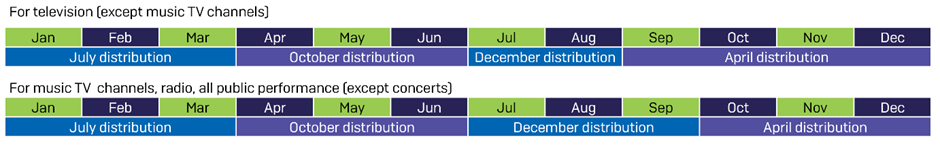 Distribution information for other revenue sources can be found here:prsformusic.com/-/media/files/prs-for-music/membership/distributions/distribution_times.ashx The December and April TV distributions are referred to as quarterly distributions even though they span two and four months respectively.Distribution basis	We base distributions on the following methods, in order of preference:Line by line – This is the preferred basis for all distribution sections. Every invoiced work on every invoiced line is processed with revenue allocated and individually identified on statements.Unfortunately, it is not always feasible for us to distribute on a line-by-line basis, due to the nature and volume of music usage by some licensees. Usually, this is where no cost-effective solution for collecting and processing data is available. An example would be for low value, limited manufacture.Sample – Where line by line distribution is not feasible or cost effective, we might seek to use a sample of actual usage as the basis to distribute total revenue. This method is often affected by the use of a value threshold, for example in some instances only processing items worth a total of at least £3.Pro-rata – A pro-rata-based payment is used where other methods are not feasible or cost effective. This is usually because sufficient data is not readily available. In effect, pro-rata distribution uses other data that we process. For example, if we received money from a small juke-box supplier which provides no usage data, this may be distributed based on usage data provided by a larger juke-box supplier.Sometimes the phrase ‘on the back of’ is used for pro-rata distributions, such as ‘on the back of previously distributed music use’ or ‘on the back of a similar licensee’.In some instances, we may use combinations of these approaches.Source types and distribution sectionsA source type or distribution section is a specific pool of revenues. These revenues have been collected from one or more licensees and distributed together because they are related in some way. A distribution may contain hundreds of individual distribution sections, or source types, which are identified separately on distribution statements.The current list of source types and distribution sections can be seen in the appendix.Interest on investmentsWe put royalties and non-licence revenues awaiting distribution into an account. The interest from this account goes towards offsetting running costs.Commission ratesWe charge commission on the revenue we collect to cover our operating costs, incurred in the normal course of business.Commission is deducted at the point of distribution. Commission rates vary by source because some sources cost more to operate than others.Changes to commission rates require the approval of the MCPS board. Members are given not less than six months’ notice before they take effect. The commission rates are reviewed regularly, and current rates are listed in the appendix.WeightingsSometimes we use weightings to ensure that revenues for certain TV broadcast music usages are valued correctly.Time of day weightingTV audiences are typically larger at certain times of the day. We apply time of day weightings on TV where usage falls into Non-Peak, Low Peak or High Peak time bands. These bands take the size of audience into account and are split out into separate distribution sections because they each have their own usage values.Library music weightingLibrary (or production) music works are paid out at 3x the rate of other works in MCPS TV broadcast and General Entertainment Online (GEOL) distributions. This is in acknowledgement that we control three rights in respect of these works but only one right for other works:For most works, we only control the right to make a recorded copy of the musical work. For library (or production) music works, we control two additional rights:the right to make a copy of the original sound recording of the musical worksthe right to communicate to the public the sound recordingFor radio broadcasts of library works only the first usage on each station gets the 3x weighting. For all other uses only a 1x weighting is used, to reward the broadcast of the sound recording.No other weightings are used.Points and point valuesWhen we enter into a blanket broadcast licence, there is usually no pre-defined value per usage set in the licence – it is a lump sum. As such, there is no pre-set value to base the distribution of each use on, and so this value per usage needs to be calculated.For MCPS distributions this is done by allocating a number of points to each usage. A point represents a different value depending on the licence, service, or station. For example, for radio and TV broadcasts the point is a minute of time, so a broadcast lasting three minutes 30 seconds becomes 3.5 points (with the unique exception of MCPS Library music weighting – see above). For public performance the value might be, for example, the number of times a work is performed in a club, so a work appearing 10 times in a disco would have 10 points.Within each distribution section, the total points for each work are added up. Works that have more uses therefore accumulate more points. Each point within a distribution section will have the same value. Therefore works that have accumulated more points will receive more money.Fixed point valuesRoyalties from many licences are paid out using fixed point values (FPVs). This “fixes” the value of a single point (as described in the section “Points and Point Values”) for a period of time. In their simplest form FPVs are calculated as so:Broadcast: Total annual station distributable revenue ÷ total annual station music minutesPublic performance: Total annual section distributable revenue ÷ total performances in sectionThe reality is usually more complicated. When an FPV is set for the first distribution in a licence period, the final year’s revenue and music use is not known. Predicting final revenue and usage incorrectly at the first distribution is an inherent risk. The wrong forecast could mean that more revenue is distributed than actually collected. To minimise the risk of over distribution, PRS cautiously under-forecasts the annual net revenue when making this calculation. Any residual revenues left over after the last standard distribution for a licensed period are distributed via a reconciliation payment.Reconciliation paymentsFor MCPS distributions, we aim to pay out all broadcasting revenues collected in a licence year, covering usage falling within the licence period, in the final quarterly distribution. Where this is not possible, the next available distribution is used.If sufficient residual revenue remains after MCPS have made all distributions for the licence period covered by a specific fee per distribution section, it will be distributed as a reconciliation payment, usually in the month after the final quarterly distribution.This payment pro-rates the residual revenue across all members featuring in the original distributions, in proportion to the value generated by their usages.ExampleThe distribution section for Licensee A, a music TV broadcaster, has net distributable revenue of £1,000, covering all 2010 music usage.Initial distributions for the usages logged in the 2010 period are made in July 2010 for quarter one usages, October 2010 for quarter two usages, December 2010 for quarter three usages and April 2011 for quarter four usages. These initial distributions total £900, leaving residual distributable revenue of £100.Member A initially earned £100 of the original £900, or 11%. Then, upon reconciliation, Member A will receive an additional reconciliation payment of £11, which is 11% of the £100 residual revenue. Therefore, Member A will receive £111 in total.Where the residual revenue is insufficient to warrant reconciliation across the original usage, it is carried forward to the next year’s distribution pool for that distribution section.Music consumptionFor distribution purposes, music consumption is a measure of audience hours containing music. This is used predominantly in TV or radio broadcast revenue apportionment calculations. It is usually calculated at station level by multiplying total audience hours by music percentage, which is total music hours divided by total broadcast hours.Music consumption provides a consistent and meaningful basis to compare different online services, TV and radio stations for a single licensee, and the relative importance and value of music within that licensee’s usage.Licence values	The exact values of some licences can vary significantly from year to year. In some instances the licence details, including the licence fee, are contractually confidential between us and the licensee. Because of this, no licence total values are given in this document.Interest on late distributionsWe pay interest to our members in two circumstances. First, we do so where through our own neglect or fault we fail to distribute on time. Second, we pay interest where we were ourselves paid interest by a user (unless this is part of an audit recovery). This is only in relation to any period after the date when distribution would normally have been made.Recognition and application of publishing contracts	When making most distributions, we look to officially documented contracts applicable at the mid-point of the previous quarter to determine the payable owner, for example:Online – transactional (e.g. IMPEL) and some others do not follow this pattern. The payable owner is generated at point of invoicing, normally close after the sale period and then paid at a subsequent distribution (once the money has been received).Infringements, disputes, and counter claimsAlthough these are not strictly distribution policy matters it is worth noting that we have formal procedures for dealing with infringements, disputes, and counter claims. These policies cover where we are entitled to hold onto distributable funds until such time as the matters are resolved.Disputes and Duplicate ClaimsDetails of the MCPS disputes and counter claims policy can be found here:www.prsformusic.com/works/counterclaims/disputes-and-duplicate-claims SamplesDetails of the MCPS sampling disputes policy can be found here:www.prsformusic.com/works/counterclaims/sample-disputesInfringementsDetails of the MCPS infringements policy can be found here:www.prsformusic.com/works/counterclaims/infringementsBROADCASTKey conceptsThe following concepts help ensure the way we distribute revenue to members is equitable.Commercial licensee blanket revenues that cover more than one radio or TV station are divided between the stations using a two-step process:
Each station is allocated a fixed minimum amount per station. In some cases this minimum sum is specified in the licence. Where it is not, the General Entertainment Television (GETV) matrix is used. This matrix is updated every year. View the matrix here: www.prsformusic.com/licences/broadcasting-music-on-tv/general-entertainment-tv-licence-non-barb-rated-tv-channelsAny remaining money is divided between the stations in proportion to their relative music consumption.Please note that the process for the BBC is slightly different and is explained below under the heading ‘The BBC blanket – revenue split between platforms’Works performed on broadcast sections are paid based on their total duration on that service multiplied by the calculated FPV for that service for that period.No value distinctions are made between music used in programmes, commercials, station/channel idents, jingles or trailers.All distributable audiovisual broadcasts are subject to time-of-day weightings and feature in separate distribution sections.MCPS blanket licences do not cover all uses of music by a broadcaster. For example, the MCPS broadcast blanket licences do not generally cover:Commissioned music (except in the case of ITV)Music used in advertsAcquired programming (except for the broadcast of the sound recording of production music). Broadcast samplingWe will use census reporting where available. However, for some lower revenue channels, the broadcaster does not provide census reporting. In these situations we process all the data we are able to acquire, adopting the sampling methodology.Unmatchables and carry forwardsUnmatchable usageThe term ‘unmatchable usage’ is used to indicate where a licensee has reported music use, but PRS or MCPS has been unable to match it to a work, whether registered or unregistered, or to identify the interested parties as members of a collecting society. Works unregistered at the time of distribution cease to be eligible for distribution for that particular usage, which is never paid.No money is reserved for any unmatchable usages. Any subsequent claims for unmatched usages are funded from the next year’s revenue for the same revenue pool. Payment is at the £ per minute rate attributable at the rate in effect at the time the payment is made not at rate of the original performance period. No interest accrues or is paid to the interested parties in respect of such payments.In all cases we reserve the right to calculate a revised £ per minute rate for previously missed performances especially where revenue for a particular source has been or will be exhausted. On those rare occasions when this is done it will usually be done by recalculating the rate as if the missed performances had been included in the original rate calculation.Audiovisual and General Entertainment Online (GEOL) carry forwardsSome usages are carried forward to be processed in a subsequent distribution. This will usually happen so that complete distributions are not delayed or for the following reasons:More research time is needed 
When research to confirm the correct match could not be finished in time for the distribution deadline, usages will be carried forward to the next available distribution marked with a new target distribution (TDD).Work is subject to an incomplete share picture 
A usage can be carried forward after being successfully matched to a work if that work has an incomplete share picture. To make this payment, the work must have shares equal to 100%. Action is therefore required to update the work.Usage data received too late to process 
Usages can also be carried forward because they were received and loaded too late for processing.Limits to usages carried forwardUsages will continue to be carried forward until they are matched. In theory, they can be carried forward for three years from the initial target distribution, after which they will be removed from the system.Time of day weightingFollowing a Members’ Council (then-called PRS Board) and MCPS Board decision in 2006, all TV broadcast performances from 2007 onwards have been subject to time-of-day weightings to reflect the likely size of the audience for each usage. At the time, these weightings dictated that one minute of music broadcast during primetime hours is worth twice as much as one minute broadcast outside primetime. Since 2008, primetime hours have been 6pm to 11pm.These weightings were reviewed at the Distribution Committee in November 2017 and since the October 2018 distribution we phased in a new set of weightings, starting with BBC TV, Sky and then for all other commercial stations from July 2019.The changes introduced a third weighting, ‘Low Peak’, for music played between 4pm and 6pm and 11pm and Midnight. One minute of music is worth twice as much as one minute of music broadcast during ‘Non-Peak’ hours. The previous ‘Peak’ hours of 6pm to 11pm remain the same but is now called ‘High Peak’ and is worth three times as much as one minute broadcast of music broadcast during ‘Non-Peak’ hours.Productions which straddle the border between primetime and non-primetime are classified on the basis of the time slot into which their mid-point falls. For example, all music used in a one-hour long production whose broadcast commenced at 5.45pm would be paid at the High Peak rate as the production’s mid-point, 6.15pm, falls within the defined High Peak slot.‘Off Air’ PerformancesAs the result of a Distribution Committee decision in February 2018, TV broadcast performances during ‘Off Air’ time periods on a channel will be subject to a specific weighting that reflects the low audience levels for the particular type of content made available at those hours. The definition of ‘Off Air’ is:“Music broadcast while the channel displays a continuous holding screen”The weighting for ‘Off Air’ music minutes is 4% of the associated channel’s lowest rate for time-of-day weightings.The BBC blanket – revenue split between platformsThe BBC is the UK’s only significant publicly funded public service broadcaster. It is also the only major UK broadcaster licensed for a single fee that covers music used on a number of national, local and regional radio and TV stations as well as online platforms.The current BBC licence agreement provides a single annual fee covering all music used in its public service output from April 2011 onwards, for both PRS and MCPS. The method by which individual channels or stations are delivered has no impact on how MCPS distributes royalties for them. For example, BBC2 is considered the same channel whether it is received on terrestrial TV, satellite TV or online.Dividing the feeFirstly, we calculate amounts for BBC’s online services, using a benchmark value achieved on commercial services.The remainder is divided between BBC’s linear broadcast TV and radio services. This split varies each licence year as the amount of music consumed on each platform changes. 50% of the linear value is split between TV and radio based on the amount of music each platform uses, regardless of audience. The remaining 50% is apportioned in relation to each platform’s music consumption, which assesses both audience share and music use.For TV and for radio, each part of the fee is also subdivided between PRS and MCPS.Details of these splits are given later in this document under headings ‘BBC radio’ and ‘BBC TV’.BBC Studios (formerly BBC Worldwide)
This is the commercial arm of the BBC, and its activities are not covered by the main BBC blanket licence. There is a separate licence for which the fee has to be split between MCPS and PRS. This licence includes the provision of BBC channels to the Republic of Ireland on the BSKYB platform. These fees, including the supply of channels to Ireland, are divided equally between the two societies in accordance with the standard practice for broadcast licences. This was agreed by the Distribution Committee in May 2012 and July 2019.BBC radioIntroductionEstablished by a Royal Charter, the BBC is a public service broadcaster funded by the licence fee paid by UK households. Income from the licence fee enables the BBC to broadcast national radio stations offering music and speech programming, national radio services for Scotland, Wales and Northern Ireland, and numerous local radio stations for England. BBC Radio stations are available via analogue and digital radio, digital television, and online via BBC Sounds, where programmes broadcast on the national stations are also available on-demand.Royalty sourceWe license the use of PRS member, MCPS member and affiliated society repertoire on the BBC’s non-commercial television, radio and online services under the terms of a joint blanket licence.Every year the BBC blanket licence fee split between audiovisual and radio is recalculated.The BBC radio revenue is split 96.4% to PRS and 3.6% to MCPS.Distribution policyRevenue apportionment/performance value calculation1/3 of the total gross annual MCPS BBC radio revenue amount is apportioned to individual BBC radio stations purely on the basis of the amount of music they use. The remainder is apportioned on the basis of each station’s individual music consumption.The total distributable annual revenue per station is divided by the forecast total annual music minutes for the station to arrive at an FPV for each station.Distribution basisEffectively we only licence the ‘first dubbing’ on each station, so only items marked as such by the broadcaster are eligible for distribution. Eligible items on all BBC radio stations are paid on a line-by-line basis and each station’s usage is identified separately on members’ statements.Distribution cycleQuarterly, one quarter after the end of the performance period.Processing policyData provider and formatData is provided by the licensee in electronic format.Processing thresholds and rulesAll radio usage is subjected to an automatch routine. Any reported usage that passes the automatch is paid. Usages which are not automatched are then subject to a manual match process, as long as they have a combined usage value for a single work of at least £5 for both performing and mechanical royalties. Any reported work usages that cannot be matched automatically, and that do not provide a royalty of more than £5 across all radio services within a single distribution, will be deemed non-distributable. These usages are not processed further or ever paid. Library music items in idents or promos are paid irrespective of duration. All other items with a duration of less than 90 seconds are deemed non-disc plays and so are not generally payable.Other notesThe BBC licence year covers usage from April to March. Distributions in respect of those usages are made quarterly from October to July.The approach to distribute 1/3 by music usage and 2/3 by music consumption was agreed at the MCPS board in March 2010.The method for apportioning PRS BBC radio revenue to individual stations was last reviewed by the Distribution Committee in November 2017, and changes were phased in over a three-year period, reaching full implementation in 2020.As well as its domestic radio output, the BBC blanket licence also covers the BBC World Service, which broadcasts BBC-produced programming across the globe and contains a separate sum of money to specifically cover these services.Commercial radioIntroductionMost commercial radio stations are free-to-air services funded largely by advertising and sponsorship revenue. There are a few national commercial radio stations plus many that are broadcast locally. A number of local stations are local variations of a national group or brand, such as Heart, Capital and Smooth. There are significant crossovers in the playlists of different commercial radio stations.Royalty sourceThe joint licence MCPS and PRS holds with commercial radio stations charges a fixed percentage of each station’s net broadcasting revenue. This is an annual blanket licence fee covering all the station’s performing and mechanical usage. This single fee is split 96% to PRS and 4% to MCPS as the mechanical licensing requirement from MCPS is significantly smaller that the performing requirement.Distribution policyRevenue apportionment/performance value calculationThere is no formal apportionment between stations. The revenue is treated as a single sum. The total distributable annual revenue per station is then divided by the forecast total annual music minutes for the station to arrive at an FPV for each station.Distribution basisEffectively we only licence the ‘first dubbing’ on each station so only items marked as such by the broadcaster are eligible for distribution. Eligible items on all commercial radio stations are paid on a line-by-line basis but each station’s usage is not identified separately on members’ statements.Distribution cycleQuarterly, one quarter after the end of the performance period. Processing policyData provider and formatA third party, currently Soundmouse, employs music recognition technology to provide data about plays of musical works for 150 commercial radio stations.Broadcasters provide usage data for music used in adverts and idents on these stations. We are investigating the use of music recognition technology for these usages too.All usage data for stations not tracked by Soundmouse is provided by licensees, in both electronic and paper formats.Processing thresholds and rulesAll radio usage is subjected to an automatch routine. Any reported usage that passes the automatch is paid. Usages which have not automatched are then subject to a manual match process if they have a combined usage value for a single work of at least £5 for both performing and mechanical royalties. Any reported work usages that cannot be matched automatically, and that do not provide a royalty of more than £5 across all radio services within a single distribution, will be deemed non-distributable. These usages are not processed further or ever paid.Other notesThe commercial radio licence year runs from October to September and is distributed from April to December.Revenue relating to plays of commercially available works for some low value stations is paid by analogy using data from similar stations. This approach is used where the playlists of a low value station and a larger station, for which census performance information is available, are known to be very similar or even identical. It is also adopted when the revenue for the low value station is too small to make it cost effective to process even a data sample. The same approach is sometimes used when a station is unable to provide its own census reporting and we can establish that its playlist is similar to a station that does provide census reporting.No usage data is analysed for some small radio services, such as hospital and student radio services, where the revenue is very small. Revenue from these services is effectively distributed pro-rata across (‘on the back of) other radio services.
Scheme: Radio Advertising Production Music LicenceSummaryThis is an MCPS scheme for licensing the use of MCPS Production Music in advertising on commercial radio.Royalty sourceThe licence provides a fixed lump sum fee per licensee (group of radio stations).Distribution policyRevenue apportionment/performance value calculationThere is no pre-determined apportionment between stations. The revenue is treated as a single sum. The total distributable annual revenue per station is then divided by the forecast total annual music minutes for the station to arrive at an FPV for each station.Distribution basisThis revenue is distributed on a line-by-line basis but each station’s usage is not identified separately on member statements.Distribution cycleQuarterly, one quarter after the end of the performance period. Processing policyData providerData is provided electronically by the licensee.Processing thresholds and rulesOnly the first use of a work (matched by Tunecode) each month on each station is paid.UCB RadioIntroductionUnited Christian Broadcasters (UCB) are a charity that operates two radio stations in the UK – UCB1 and UCB2. The licensing and distribution approach for these two stations is largely similar to that for commercial radio services.Royalty sourceMCPS and PRS hold a joint licence with UCB covering all the station’s performing and mechanical usage. The annual fee is split 96% to PRS and 4% to MCPS because the mechanical licensing requirement from MCPS is significantly smaller than the performing requirement.Distribution policyRevenue apportionment/performance value calculationRevenue is apportioned in the same manner as Commercial RadioDistribution basisThe distribution basis is the same as Commercial RadioDistribution cycleThe cycle is the same as Commercial RadioProcessing policyData provider and formatPlease see Commercial RadioProcessing thresholds and rulesPlease see Commercial RadioOther notesUCB operates a slightly different licence and distribution year to the rest of radio, running from January to December, distributed in the quarterly distributions from July to April, with end of year reconciliation occurring in May each year.BBC TVIntroductionEstablished by a Royal Charter, the BBC is a public service broadcaster funded by the licence fee paid by UK households. Income from the licence fee enables the BBC to broadcast 7 national TV stations offering entertainment, news, current affairs and arts coverage for the whole of the UK and provide additional regional programming and services. BBC Television channels are available via digital TV, and online via BBC iPlayer, where programmes are also available on-demand after broadcast. The BBC’s interactive TV service also allows viewers to access additional television programmes and live coverage from major sporting and cultural events by pressing the red button on an internet-connected TV remote control.Royalty sourceWe license the use of PRS member, MCPS member and affiliated society repertoire on the BBC’s non-commercial television, radio, and online services under the terms of a joint blanket licence.The BBC blanket licence fee split between TV and radio is recalculated annually. The remaining BBC TV revenue is split 66.67% to PRS and 33.33% to MCPS.Distribution policyRevenue apportionment/performance value calculationThe licence fee for MCPS BBC TV is apportioned to individual BBC TV stations using two measures. One third of the total revenue is apportioned to stations based upon their total music usage, effectively securing a minimum fee for a minute of music used on any of the nine BBC TV stations. The remaining two thirds of the revenue is apportioned using music consumption which will lift the value of a minute’s usage on stations with higher audience figures and music percentages.The net result is divided by the forecast total of weighted annual music minutes to give FPVs for High Peak, Low Peak and Non-Peak times of day (see section on Broadcast Revenue).Distribution basisEach BBC TV channel is paid separately on a line-by-line basis.Distribution cycleQuarterly, one quarter after the end of the performance period. Processing policyData provider and formatData is provided by the licensee in electronic format.Processing thresholds and rulesAll BBC TV usage goes through an automatch and, where necessary, manual match process. Unlike audio only uses such as radio, there is no value threshold for manual processing.Other notesThe BBC licence year covers usage from April to March. Distributions in respect of those usages are made from October to July.ITVIntroductionITV offers a national network of regional stations known as ITV1 as well as free-to-air channels and an on-demand service.Royalty sourceITV pays an annual blanket licence fee covering all of its performing and mechanical usage. This single fee is split 66.67% to PRS and 33.33% to MCPS.Distribution policyRevenue apportionment/performance value calculationThe MCPS ITV fee is apportioned to the individual channels covered under the blanket agreement by a two-step calculation:Step 1: Each channel is allocated a minimum amount based on the minimum channel charge. This is the minimum fee due for any additional channel or service, regardless of audience or music usage. It is set within the licence agreement.Step 2: The remaining revenue, approximately 90%, is apportioned to individual stations on the basis of music consumption.The net amount is divided by the forecast total of weighted annual music minutes to give the FPVs based on the time-of-day bands.Distribution basisEach ITV channel is paid separately on a line-by-line basis.Distribution cycleQuarterly, one quarter after the end of the performance period. Processing policyData provider and formatData provided by the licensee in electronic format.Processing thresholds and rulesAll ITV usage goes through an automatch and, where necessary, manual match process.Region v networkITV1 is a network of regional stations. Each region has its own FPV which is a percentage of the whole network rate. Programmes simultaneously broadcasted across a particular region or regions will be paid at the cumulative rate of all the regions where the programme was broadcasted. Programmes broadcasted across the whole network will receive the whole network rate.Other notesThe ITV licence year covers usage from January to December. Distributions in respect of those usages are made from July to April.Unlike other TV licensees, the ITV licence covers the mechanical right usage of commissioned music. This is because ITV does not acquire such rights as part of its commissioning process.Because members are only paid for the first occurrence on the ITV1 network, their statements only show the first region on which a programme was found by our computer systems.SkyIntroductionSky (formerly BSkyB) offers subscription-based TV channels in the UK and Republic of Ireland, as well as on-demand services.Royalty sourceSky pays an annual blanket licence fee covering all of its performing and mechanical usage. Small portions of this are for specific mechanical only or performing only uses. The remainder is for UK broadcasting and is split 66.67% to PRS and 33.33% to MCPS.Distribution policyRevenue apportionment/performance value calculationThe MCPS Sky fee is apportioned using the same two step method as the ITV fee. The method to calculate final FPV is also the same.Distribution basisEach BSkyB channel is distributed separately on a line-by-line basis.Distribution cycleQuarterly, one quarter after the end of the performance period. Processing policyData provider and formatData provided by the licensee in electronic format.Processing thresholds and rulesAll BSkyB usage goes through an automatch and, where necessary, manual match process.Other notesThe Sky licence year covers usage from July to June. Distributions in respect of those usages are made from December to October.Channel 4IntroductionChannel 4 offers general entertainment channels and time-shifted equivalents, as well as a free-to-air film channel, and an on-demand service.Royalty sourceChannel 4 pays an annual blanket licence fee covering all of its performing usage and any mechanical rights needed for music copied into non-programme use such as trailers and promos, as well as to cover programme repeats on the main ‘Channel 4’ channel. This single fee is split 90.32% to PRS, 9.68% to MCPS. This ratio is unique because Channel 4’s mechanical licensing requirement from MCPS is significantly smaller. This is because the channel’s programming is made by independent production companies, licensed directly by MCPS for the programmes they make on behalf of Channel 4 (see separate ‘Independent Production Companies (IPCs)’ section later in this document).Distribution policyRevenue apportionment/performance value calculationThe MCPS Channel 4 fee is apportioned using the same two step method as the ITV fee. The method to calculate final FPV is also the same.Distribution basisEach Channel 4 channel is distributed separately on a line-by-line basis.Distribution cycleQuarterly, one quarter after the end of the performance period. Processing policyData provider and formatData provided by the licensee in electronic format.Processing thresholds and rulesAll Channel 4 usage goes through an automatch and, where necessary, manual match process.Other notesThe Channel 4 licence year covers usage from January to December. Distributions in respect of those usages are made from July to April.Channel 5IntroductionChannel 5 offers several general entertainment channels and time-shifted equivalents and an on-demand service.Royalty sourceChannel 5 pays an annual blanket licence fee covering all of its performing usage and the mechanical rights needed for any music copied into non-programme use such as trailers and promos. This single fee is split 89% to PRS, 11% to MCPS. This ratio is unique as Channel 5’s mechanical licensing requirement from MCPS is significantly different from that of other broadcasters. This is because much of its programming is made by independent production companies. These are then licensed directly by MCPS for the programmes they make on behalf of Channel 5 (see the ‘Independent Production Companies (IPCs)’ section later in this document).Distribution policyRevenue apportionment/performance value calculationThe MCPS Channel 5 fee is apportioned using the same two step method as the ITV fee. However, as there is no minimum channel fee set with the licence, a minimum fee is calculated using the matrix. This is updated annually and can be viewed here:www.prsformusic.com/licences/broadcasting-music-on-tv/general-entertainment-tv-licence-non-barb-rated-tv-channelsThe method to calculate final FPV is also the same.Distribution basisEach Channel 5 channel is distributed separately on a line-by-line basis.Distribution cycleQuarterly, one quarter after the end of the performance period. Processing policyData provider and formatData provided by the licensee in electronic format.Processing thresholds and rulesAll Channel 5 usage goes through an automatch and, where necessary, manual match process.Other notesThe Channel 5 licence year covers usage from January to December. Distributions in respect of those usages are made from July to April.DiscoveryIntroductionDiscovery broadcast TV channels in the UK for reception in the UK and across Europe, Middle East and Africa. We collect and process usage data for each of these individual feeds to ensure accurate distributions.Royalty sourceDiscovery pays an annual blanket licence fee covering all of its performing and mechanical usage. This single fee is split 55.56% to PRS and 44.44% to MCPS to reflect the proportions of performance and mechanical licensing required.Distribution policyRevenue apportionment/performance value calculationThe Discovery fee is apportioned using the same two step method as the ITV fee. The net amount is divided by the forecast total of weighted annual music minutes to give the FPVs based on the time-of-day bands.Distribution basisThe following table summarises the basis of Discovery distributions:Distribution cycleQuarterly, one quarter after the end of the performance period. Processing policyData provider and formatData provided by the licensee in electronic format.Processing thresholds and rulesAll Discovery usage goes through an automatch and, where necessary, manual match process.Other notesThe Discovery licence year covers usage from January to December. Distributions in respect of those usages are made from July to April.TurnerIntroductionTurner’s licence covers its performing and mechanical rights on channels which broadcast from the UK across Europe, the Middle East and Africa. We collect and process actual performance data from each of these individual feeds to ensure accurate distributions.Royalty sourceTurner pays an annual blanket licence fee covering all of its performing usage and any mechanical exploitation associated with the copying of MCPS repertoire into non-programme use. This single fee is split 72.73% to PRS and 27.27% to MCPS to reflect the unique ratio of mechanical and performance licensing.Distribution policyRevenue apportionment/performance value calculationThe MCPS Turner fee is apportioned using the same two step method as the ITV fee. The method to calculate final FPV is also the same.Distribution basisThe following table summarises the basis of Turner distributions:Distribution cycleQuarterly, one quarter after the end of the performance period. Processing policyData provider and formatData provided by the licensee in electronic format.Processing thresholds and rulesAll Turner usage goes through an automatch and, where necessary, manual match process.Other notesThe Turner licence year covers usage from January to December. Distributions in respect of those usages are made from July to April.MTVIntroductionMTV’s licence covers its performing and mechanical rights on channels which broadcast from the UK across Europe, the Middle East and Africa. We collect and process actual performance data from each of these individual feeds to ensure accurate distributions.Royalty sourceMTV pays an annual blanket licence fee covering all of its performing and mechanical usage. This single fee is split 66.67% to PRS and 33.33% to MCPS.Distribution policyRevenue apportionment/performance value calculationThe MCPS MTV fee is apportioned using the same two step method as the ITV fee. However, because there is no minimum channel fee set with the licence, a minimum fee is calculated using the GETV matrix.Distribution basisThe following table summarises the basis of MTV distributions:Distribution cycleQuarterly, one quarter after the end of the performance period. Processing policyData provider and formatData provided by the licensee in electronic format.Processing thresholds and rulesAll MTV usage goes through an automatch and, where necessary, manual match process.Other notesThe MTV licence year covers usage from January to December. Distributions in respect of those usages are made from July to April.PBS AmericaIntroductionPBS America is broadcast in the UK much like BBC Worldwide is broadcast in other countries and provides PBS content to UK viewers.Royalty sourcePBS pay an annual licence fee that covers all performing usage and only production music mechanical usage broadcast on PBS America in the UK. The licence fee is split 90% to PRS and 10% to MCPS, recognising the limited amount of mechanical usage covered by this licence.Distribution policyRevenue apportionment/performance value calculationThe MCPS PBS America fee is apportioned using the same two-step method as the ITV fee.Distribution basisPBS America is distributed on a sample basis.Distribution cycleQuarterly, one quarter after the end of the performance period. Processing policyData provider and formatData provided by the licensee in electronic format.Processing thresholds and rulesAll PBS America usage goes through an automatch and, where necessary, manual match process.Other notesThe PBS America licence year covers usage from January to December. Distributions in respect of those usages are made from July to April.B4UIntroductionB4U (Bollywood For You) broadcast programmes in the UK from their parent broadcaster in India on two channels, B4U Music and B4U Movies.Royalty sourceAn annual licence fee covers all performing and mechanical usage broadcast by B4U in the UK. All programme content is acquired from India. As such, only the non-programme content is mechanically payable. The society split is 90% to PRS and 10% to MCPS to recognise the limited amount of mechanical usage payable under this licence.Distribution policyRevenue apportionment/performance value calculationThe B4U fee is apportioned using the fees specified in the licence.Distribution basisBoth B4U Music and B4U Movies are distributed on a sample basis.Distribution cycleQuarterly, one quarter after the end of the performance period. Processing policyData provider and formatData provided by the licensee in electronic format.Processing thresholds and rulesAll B4U usage goes through an automatch and, where necessary, manual match process.Other notesThe B4U licence year covers usage from April to March. Distributions in respect of those usages are made from July to April.BT SportIntroductionBT Sport launched in 2013 and broadcasts a range of live sports across the UK although it focuses on football, mainly the Premier League.Royalty sourceBT Sport pays an annual blanket licence fee covering all of its performing and mechanical usage, plus limited production music rights. Small proportions of this revenue are for specific mechanical only usage. The remaining revenue is split 66.67% to PRS and 33.33% to MCPS.Distribution policyRevenue apportionment/performance value calculationThe MCPS BT Sport fee is apportioned using the same two step method as the ITV fee.Distribution basisBT Sports channels are all distributed on a sample basis.Distribution cycleQuarterly, one quarter after the end of the performance period. Processing policyData provider and formatData provided by the licensee in electronic format.Processing thresholds and rulesBT Sport usage goes through an automatch and, where necessary, manual match process.Other notesThe BT Sport licence year covers usage from January to December. Distributions in respect of those usages are made from July to April.Fox TelevisionIntroductionFox broadcast a range of American programming such as Family Guy and Empire directly to the UK through its channel available on Sky and Virgin.Royalty sourceFox pay an annual licence fee that covers all performing usage plus a specific allocation for a limited amount of production music mechanical usage broadcast on Fox in the UK. Allowing for the specific allocation within the licence to the mechanical usage, the remaining royalty is 100% PRS. The remaining royalty is split 92% to PRS, and 8% to MCPS.Distribution policyRevenue apportionment/performance value calculationThe MCPS Fox Television fee is apportioned using the same two-step method as the ITV fee.Distribution basisEach Fox channel is distributed separately on a line-by-line basis.Distribution cycleQuarterly, one quarter after the end of the performance period. Processing policyData provider and formatData provided by the licensee in electronic format.Processing thresholds and rulesFox usage goes through an automatch and, where necessary, manual match process.Other notesThe Fox Television licence year covers usage from January to December. Distributions in respect of those usages are made from July to April.The Box Plus NetworkIntroductionAs of 2016, The Box Plus Network control music channels such as 4Music, Kerrang, and Magic. Through these channels, they broadcast a substantial and broad range of music across the UK and parts of Africa.Royalty sourceThe Box Plus Network pays an annual blanket licence fee covering all of its performing and mechanical usage. Small proportions of this revenue are for specific mechanical only usage. The remaining revenue is split 66.67% to PRS and 33.33% to MCPS.Distribution policyRevenue apportionment/performance value calculationThe MCPS Box Plus Network fee is apportioned using the same two-step method as the ITV fee.Distribution basisThe following table summarises the basis of Box Plus distributions:Distribution cycleQuarterly, one quarter after the end of the performance period. Processing policyData provider and formatData provided by the licensee in electronic format.Processing thresholds and rulesAll Box Plus Network usage goes through an automatch and, where necessary, manual match process.Other notesThe Box Plus Network licence year covers usage from January to December. Distributions in respect of those usages are made from July to April.UKTVIntroductionUKTV is a commercial joint venture between BBC Studios (the commercial arm of the BBC) and Discovery, Inc. The broadcaster carries national television channels some of which are available free-to-air with others available via various pay-TV platforms. Viewers are also able to watch programmes broadcast on its free-to-air channels via UKTV’s on-demand service, UKTV Play.Royalty sourceWe license the use of PRS and MCPS members’ repertoire on UKTV’s television channels under the terms of a joint blanket licenceUKTV pays an annual blanket licence fee covering all of its performing and mechanical usage. This single fee includes a flat fee for MCPS secondary sales. The remaining money is split 57.14% to PRS and 42.86% to MCPS in recognition of the unique licensing history of this broadcaster.Distribution policyRevenue apportionment/performance value calculationThe MCPS UKTV fee is apportioned using the same two step method as the ITV fee.Distribution basisEach UKTV channel is distributed separately on a line-by-line basis.Distribution cycleQuarterly, one quarter after the end of the performance period. Processing policyData provider and formatData provided by the licensee in electronic format.Processing thresholds and rulesAll UKTV usage goes through an automatch and, where necessary, manual match process.Other notesThe UKTV licence year covers usage from January to December. Distributions in respect of those usages are made from July to April.AMC NetworksIntroductionAMC Networks is an American TV specialist that controls channels such as CBS Reality. (AMC Networks was formerly known as Chellozone.)Royalty sourceAMC pays an annual blanket licence fee covering all of its performing and mechanical usage. Small proportions of this revenue are for specific mechanical only usage. The remaining revenue is split 89% to PRS and 11% to MCPS in line with other broadcast licences which include limited use of MCPS repertoire. Distribution policyRevenue apportionment/performance value calculationThe MCPS AMC fee is apportioned using the same two step method as the ITV fee.Distribution basisEach AMC channel is distributed separately on a line-by-line basis.Distribution cycleQuarterly, one quarter after the end of the performance period. Processing policyData provider and formatData provided by the licensee in electronic format.Processing thresholds and rulesCBS/AMC usage goes through an automatch and, where necessary, manual match process.Other notesThe AMC licence year covers usage from January to December. Distributions in respect of those usages are made from July to April.NBC UniversalIntroductionNBC Universal channels broadcast in the UK for reception in the UK and across Europe, Middle East and Africa. We collect and process actual performance data from each of these individual feeds to ensure accurate distributions.Royalty sourceNBC Universal pay an annual blanket licence fee covering all of its performing and mechanical usage. This single fee is split 91.2% to PRS and 8.8% to MCPS to reflect the unique proportions of performance and mechanical licensing required.Distribution policyRevenue apportionment/performance value calculationThe MCPS NBC Universal fee is apportioned using the same two step method as the ITV fee.Distribution basisAll NBC Universal channels are distributed on a sample basisDistribution cycleQuarterly, one quarter after the end of the performance period. Processing policyData provider and formatData provided by the licensee in electronic format.Processing thresholds and rulesNBC Universal usage goes through an automatch and, where necessary, manual match process.Other notesThe NBC Universal licence year covers usage from January to December. Distributions in respect of those usages are made from July to April.Walt Disney CoIntroductionWalt Disney Co’s licence covers its performing and mechanical rights on channels broadcasting from the UK across Europe, the Middle East and Africa. We collect and process actual performance data from each of these individual feeds to ensure accurate distributions. The on-demand streaming service Disney+ is licensed separately as a standalone General Entertainment Online Licence (GEOL).Royalty sourceWalt Disney Co pays an annual blanket licence fee covering all of its performing and mechanical usage. This single fee is split 65% to PRS and 35% to MCPS in recognition of the unique licensing history of this broadcaster.Distribution policyRevenue apportionment/performance value calculationThe MCPS Walt Disney Co fee is apportioned using the same two step method as the ITV fee.Distribution basisEach Walt Disney channel is distributed separately on a line-by-line basis.Distribution cycleQuarterly, one quarter after the end of the performance period. Processing policyData provider and formatData provided by the licensee in electronic format.Processing thresholds and rulesAll usage for the Walt Disney Co channels goes through an automatch and, where necessary, manual match process.Other notesThe Walt Disney Co licence year covers usage from January to December. Distributions in respect of those usages are made from July to April.Independent Production Companies (IPCs)IntroductionMany TV programmes are made by Independent Production Companies (IPCs). The mechanical rights for the IPCs are licensed directly with those companies where the programmes are not covered by the broadcaster’s own blanket licence.Royalty sourceIPCs have a blanket licence with MCPS for their mechanical rights. This provides a per programme/per channel fee. There is no need for a PRS/MCPS split as this scheme only covers mechanical rights.Distribution policyRevenue apportionment/performance value calculationAs this is a flat fee for a programme no apportionment is needed.Distribution basisAll IPC items are distributed on a line-by-line basis.Distribution cycleMonthly, one month after each invoice is settled by the licensee.Processing policyData provider and formatData provided by the licensee in electronic format.Processing thresholds and rulesAll IPC usage goes through an automatch and, where necessary, manual match process.Other notesAlthough IPC distributions are made monthly, not all production companies feature in every month’s distribution. This depends upon which companies have made programmes and when they have settled their invoices.Other TV stations/channelsIntroductionMany other TV companies/stations are licensed by MCPS. They are all treated and processed as outlined below.Royalty sourceThe licensee pays an annual blanket licence fee covering all of its performing usage and any mechanical exploitation associated with the copying of MCPS repertoire into programme or non-programme use. This single fee is split between PRS and MCPS in a ratio to reflect the ratio of mechanical and performing rights licensing required by the station(s).Distribution policyRevenue apportionment/performance value calculationWhere the licence fee covers more than one station, the fee is apportioned using the same two step method as the ITV fee. In some cases the minimum per channel fee is specified in the licence and in others it is calculated by reference to the published GETV scheme.Distribution basisEach licensed channel is distributed separately on a line-by-line basis unless only sample data is received in which case all sample data is distributed.Distribution cycleQuarterly, one quarter after the end of the performance period. Processing policyData provider and formatData provided by the licensee in electronic format.Processing thresholds and rulesAll usage goes through an automatch and, where necessary, manual match process.Other notesThe licence year covers usage from January to December. Distributions in respect of those usages are made from July to April.Secondary salesIntroductionMany TV programmes made for original broadcast in the UK are sold to other broadcasters both in the UK and internationally. These are known as secondary sales and the copies sold are licensable by MCPS under its secondary sales schemes.Royalty sourceFor BBC, ITV, and some other broadcasters the secondary sales schemes are transactional. That is to say individual sales are reported, invoiced and royalties paid accordingly. For other companies, including the IPCs, the sales are reported and processed in the same way as their main TV usage.RECORDED MEDIA AND PRODUCT LICENSINGKey conceptsRevenue is collected by MCPS for the creation of physical recorded media products, such as CD and DVDs, under a series of licensing schemes. The schemes each have different terms including different royalty rates/charging mechanisms which are outlined individually below. The distribution of these is usually subject to one of two different approaches:Line by linePro-rata (sometimes referred to as ‘on the back of’)Distribution approachLine by line/actual usageHere the licence fee charged has been charged for the use of specific works and is paid directly across those specific works after commission has been deducted. Where the duration of the tracks is known, revenue is apportioned to all the individual licensed works in proportion to the durations. Where the duration is not known, the revenue is split equally between the tracks involved.Pro-rata/unattributable usageIn some instances, a licence fee is calculated where the individual tracks are not known or are too small to be cost-effectively distributed on a work-by-work basis. Such royalties are classed as unattributable. In these situations, the money is added to the pro-rata pool and distributed either as a separate distribution pool using other data or added into the distribution pool available to another scheme deemed to be of similar usage. It is therefore distributed ‘on the back of’ that other data.Scheme: Audio Product 1 (AP1)SummaryAP1 is a scheme for licensing recorded audio product manufactured and distributed for retail sale to the public. It allows record companies and producers to pay royalties quarterly in arrears. The AP1 scheme is available to all record companies. However, there are certain criteria that need to be satisfied before they can operate under this scheme and companies with estimated annual royalties in excess of £100K must be approved by the MCPS board.Royalty charge8.5% of the published dealer price (excluding VAT). Where there is no published dealer price the rate is 6.5% (excluding VAT) of the retail price. If the product contains works outside the control of MCPS the royalty charge is proportionally adjusted on the basis of known track durations. Otherwise, it is adjusted on the basis of an equal split between the tracks where durations are unknown. No licence has been granted by MCPS for uncontrolled works. Royalties are paid on shipments of products quarterly in arrears.Distribution approachThe royalty charged, net of MCPS commission, is paid line by line directly across the specific licensed works. Where the durations of the tracks are known, the royalty charge is apportioned to all the individual licensed works in proportion to the durations. Where the duration is not known, it is split equally between the tracks contained within the product.Distribution cycleEnd of quarter: record company aggregate their product shipping numbersWithin 21 days: record company informs us of numbers shippedWithin the following 17 days: we invoice the record companyWithin the next seven days: record company pays usWithin the next seven days: funds clearWithin the next seven days: we pay the memberThis cycle means that members should receive their royalties within two months of the end of each quarter.Processing policyData providerThe data provider will usually be the record company.Processing thresholds and rulesThere are no processing thresholds specific to the AP1 scheme.Other notesPromotional records are not subject to a royalty charge. There is no upper limit on the number of promotional copies allowed under the AP1 agreement. However, there are terms and conditions contained within it in respect of these copies that must be met.Scheme: Music Audio Product 2 (AP2)SummaryAP2 is for audio only recorded product made and distributed for retail sale to the public. Royalty payments under this scheme should be made by the record company prior to the manufacture of the product. Royalties must be paid in advance and are based on the number of units to be manufactured.The scheme only covers products made for retail sale to the public. Recordings made for other purposes are not covered.Royalty charge8.5% of the published dealer price (excluding VAT). Where there is no published dealer price the rate is 6.5% (excluding VAT) of the retail price. If the product contains works outside the control of MCPS the royalty charge is proportionally adjusted on the basis of track durations. Otherwise, it is adjusted on the basis of an equal split between the tracks where durations are unknown. MCPS can only grant licences for works they control.Distribution approachThe royalty charged, net of MCPS commission, is paid line by line directly across the specific licensed works. Where the durations of the tracks are known, the royalty charge is apportioned to all the individual licensed works in proportion to the durations. Where the duration is not known, it is split equally between the tracks involved.Distribution cycleRecord company submits an application for licence or an application for re-press licence to usWe calculate the royalty and invoice the record companyRecord company pays usWe issue the licence and pays the member in the month following receipt of the incomeProcessing policyData providerThe data provider will usually be the record company.Processing thresholds and rulesThere are no processing thresholds specific to the AP2 scheme.Other notesPromotional records up to 250 copies are not subject to a royalty charge on LPs albums. Record labels can have a maximum of 400 promotional copies for singles. Where the record company and a member of MCPS are related parties (see 3.8 in the MCPS membership agreement (MA2)) the member can make their own arrangement for collecting and accounting royalties by setting up an AP2 exclusion. In such cases MCPS must always grant a licence but does not charge for related party works where the AP2 exclusion is in place. Exclusions will only apply where members have requested them specifically, they do not occur automatically. Exclusions will apply only to specific requested accounts and must be linked to a related party member entity prior to the application for licence, otherwise MCPS will charge for the usage. Scheme: Audio Product 2A (AP2A)SummaryAP2A is for audio only recorded product made and distributed for retail sale to the public. It is for smaller record companies and operates in the same way as the AP2 scheme, except that it allows record companies to pay royalties on manufacture with a 60-day credit period. Licences are also granted before payment is made. The AP2A scheme is not available to all record companies, only to those who already have a history of trading with MCPS and who are approved by MCPS.Royalty charge8.5% of the published dealer price (excluding VAT). Where there is no published dealer price the rate is 6.5% (excluding VAT) of the retail price. If the product contains works outside the control of MCPS the royalty charge is proportionally adjusted on the basis of track durations, where known or on the basis of an equal split between the tracks where durations are not known.Distribution approachThe royalty charged, net of MCPS commission, is paid line by line directly across the specific licensed works. Where the durations of the tracks are known, the royalty charge is apportioned to all the individual licensed works in proportion to the durations. Where the duration is not known, it is split equally between the tracks involved.Distribution cycleRecord company submits an application for licence or an application for re-press licence to usWe calculate the royalty and issue both an invoice and licence to the record companyRecord company pays usWe issue the licence and pay the member in the month following receipt of the incomeProcessing policyData providerThe data provider will usually be the record company.Processing thresholds and rulesThere are no processing thresholds specific to the AP2 scheme.Other notesPromotional records up to 250 copies are not subject to a royalty charge on LPs albums. Record Labels can have a maximum of 400 promotional copies for singles.Where the record company and a member of MCPS are related parties (see 3.8 in the MCPS membership agreement (MA2)) the member can make their own arrangement for collecting and accounting royalties by setting up an AP2A exclusion. In such cases MCPS must always grant a licence but do not charge for related party works where the AP2A exclusion is in place. Exclusions will only apply where members have requested them specifically, they do not occur automatically. Exclusions will apply only to specific requested accounts and must be linked to a related party member entity prior to the application for licence, otherwise MCPS will charge for the usage. Scheme: DJ Mix Compilations (AP3)SummaryAP3 is for audio only recorded product and are bespoke compilations made for DJs. Royalty payments under this scheme must be made by the record company prior to the manufacture of the product. The scheme requires record companies to apply for a separate licence for each order of records they wish to press.The scheme only covers products made for promotional purposes for DJs. Recordings made for other purposes are not covered.Royalty chargeFlat rate of £0.01 for each work or part of a work reproduced (£0.015 for works reproduced on Megamix).Distribution approachThe royalty charged, net of MCPS commission, is paid line by line directly across the specific licensed works.Distribution cycleRecord company submits an application for licence or an application for re-press licence to usWe calculate the royalty and invoice the record companyRecord company pays usWe pay the member in the month following receipt of the incomeProcessing policyData providerThe data provider will usually be the record company.Processing thresholds and rulesThere are no processing thresholds specific to the AP3 scheme.Other notesIn 2018 there were only three companies using the AP3 scheme.Royalties are paid on each unit manufactured with no exception.This scheme covers all music except MCPS Production Music.Schemes: Audio Only Promotional Product(AP4 and AP4P)SummaryAP4 is for recorded product made by record companies specifically to promote other records. AP4P is a similar scheme for recordings made by music publishers, to promote the works on the recording. Royalty payments under this scheme must be made by the record company prior to the manufacture of the product. The scheme requires record companies to apply for a separate licence for each promotional record they wish to make.The scheme only covers products made for promotional purposes. Recordings made for sale to the public or any other purpose are not covered.Royalty chargeUnder AP4 scheme, a charge of £0.05p per work per copy is made.Under the AP4P scheme music publisher members of MCPS pay a flat rate nominal service charge of £25 for up to 3,000 units.Distribution approachThe royalty charged, net of MCPS commission, is classed as unattributable, aggregated with other unattributable sources and distributed on a pro-rata basis against other usage. Distribution cyclePro-rata distributions are made once a year.Processing policyData providerNo data is processed.Processing thresholds and rulesNo data is processed.Other notesIn 2016 there were 102 companies using the AP4 scheme and seven MCPS publisher members using scheme AP4P.Scheme: Cover mounted Products (AP7 and AP7N)SummaryAP7 (for magazines) and AP7N (for newspapers) are for audio only recording products supplied as cover mounts affixed to the publication. Royalty payments under this scheme must be made by the licensee prior to the manufacture of the product.Royalty charge6.5% of the base price. Base price is usually 50% of cover price. However, there is a minimum base price set under this scheme by MCPS; £1.65 for AP7 and £1.10 for AP7N The base price is multiplied by the number of copies to be manufactured.Distribution approachThe royalty charged, net of MCPS commission, is paid line by line directly across the specific licensed works. Where the durations of the tracks are known, the royalty charge is apportioned to all the individual licensed works in proportion to the durations. Where the duration is not known, it is split equally between the tracks involved.Distribution cycleLicensee submits an application for licence or an application for re-press licence to usWe calculate the royalty and invoice the licenseeLicensee pays usWe pay the member in the month following receipt of the incomeProcessing policyData providerThe data provider will usually be the licensee.Processing thresholds and rulesThere are no processing thresholds specific to the AP7 and AP7N schemes.Scheme: AP7ASummaryAP7A is for recorded products supplied with greetings cards at the point of sale to the public. Royalty payments under this scheme must be made by the licensee prior to the manufacture of the product.Royalty chargeGreetings cards plus music CD: 8.5% x 50% of list PDPGreetings cards plus music DVD: 6.25% x 50% of list PDPGreetings cards plus general interest DVD: 8.5% x 50% of list PDP x music percent x relevant product durationRelevant product duration is total music duration/total product duration. If the product contains works outside the control of MCPS the royalty charge is proportionally adjusted on the basis of track durations. Otherwise, on the basis of an equal split between the tracks where durations are unknown.Distribution approachThe royalty charged, net of MCPS commission, is paid line by line directly across the specific licensed works. Where the durations of the tracks are known, the royalty charge is apportioned to all the individual licensed works in proportion to the durations. Where the duration is not known, it is split equally between the tracks involved.Distribution cycleLicensee submits an application for licence or an application for re-press licence to usWe calculate the royalty and invoice the licenseeLicensee pays usWe pay the member in the month following receipt of the incomeProcessing policyData providerThe data provider will usually be the licensee.Processing thresholds and rulesThere are no processing thresholds specific to the AP7A scheme.Other notesThis scheme covers all music except MCPS Production Music.Scheme: General Interest Audio-Visual Product
(AVP)SummaryAVP is the licensing scheme for general interest audio-visual products, such as DVDs and Blu-ray discs, manufactured and distributed for retail sale to the public. It is available to all producers and allows them to pay royalties quarterly in arrears. However, there are certain criteria that need to be satisfied before they can operate under this scheme. Companies with estimated annual royalties in excess of £100K are required to be approved by the MCPS board.Royalty charge8.5% of the published dealer price (excluding VAT), pro-rated by music to non-music ratio.If the product contains works outside the control of MCPS the royalty charge is proportionally adjusted on the basis of usage durations.Distribution approachThe royalty charged, net of MCPS commission, is paid line by line directly across the specific licensed works. Where usage durations are known, the royalty charge is apportioned to all individual licensed works in proportion to their durations.Distribution cycleEnd of quarter: record company aggregate their product shipping numbersWithin 21 days: record company informs us of numbers shippedWithin the following 17 days: we invoice the record companyWithin the next seven days: record company pays usWithin the next seven days: funds clearWithin the next seven days: we pay the memberThis cycle means that members should receive their royalties within two months of the end of each quarter.Processing policyData providerThe data provider will usually be the production company.Processing thresholds and rulesThere are no processing thresholds specific to the AVP scheme.Other notesThis scheme covers all music including MCPS Production Music. It does not cover audio-visual music product licensed under scheme DVD1.Scheme: Educational Recording Agency (BG9)SummaryThis is money collected for us by the Educational Recording Agency (ERA) which licenses schools and teachers to make recordings of broadcast programmes containing copyright music for the purposes of the educational establishment. The ERA licence also allows the educational establishments to communicate those recordings and works to teachers and students connected with the establishment.Royalty chargeERA pays an annual blanket licence fee covering the mechanical and performing rights it licenses on behalf of MCPS and PRS. This money is split 86.5% to MCPS and 13.5% to PRS to reflect the difference in physical media usage and streaming.Distribution approachThe money is allocated to those programmes which are likely to be educational from all the programming broadcast on BBC2, Channel 4, More4, Channel 5 and S4C.Distribution cycleQuarterly, one quarter after the end of the performance period.Processing policyData providerERA does not collect information from the schools it licenses about the material recorded under this licence so cannot report any usage. MCPS attempts to manually identify those programmes which are likely to be educational from all the programming broadcast on BBC2, Channel 4, More4, Channel 5 and S4C.Processing thresholds and rulesNoneScheme: Digital Memory Devices (DMD)SummaryThis covers the licensing of music recorded onto Digital Memory Devices (DMD).Royalty charge6.5p per work per copy without prior approval5p per work per copy with prior approvalDistribution approachThe royalty charged, net of MCPS commission, is paid line by line directly across the specific licensed works.Distribution cycleMembers should receive their royalties within one month of the invoice being settled.Processing policyData providerThe data provider will usually be the production company.Processing thresholds and rulesThere are no processing thresholds specific to the DMD scheme.Other notesThis scheme covers all music except MCPS Production Music.Scheme: Music Audio-Visual Products (DVD1)SummaryDVD1 is the scheme for licensing audio visual music products, such as DVDs and Blu-ray discs, to be manufactured and distributed for retail sale to the public. It is available to all producers and allows them to pay royalties quarterly in arrears. However, there are criteria that need to be satisfied before they can operate under this scheme. Companies with estimated annual royalties in excess of £100K are required to be approved by the MCPS board.Royalty chargeDVD singles: 8.5% of the published dealer price (excluding VAT). Where there is no published dealer price the rate is 6.5% (excluding VAT) of the retail price. Hybrid products: 7.25% of the published dealer price (excluding VAT). Where there is no published dealer price the rate is 5.54% (excluding VAT) of the retail price.DVD video products: 6.25% of the published dealer price (excluding VAT). Where there is no published dealer price the rate is 4.78% (excluding VAT) of the retail.If the product contains works outside the control of MCPS the royalty charge is proportionally adjusted on the basis of track durations. Otherwise, it is based on an equal split between the tracks where durations are unknown.Distribution approachThe royalty charged, net of MCPS commission is paid line by line directly across the specific licensed works. Where the durations of the tracks are known, the royalty charge is apportioned to all the individual licensed works in proportion to the durations. Where the duration is not known, it is split equally between the tracks involved.Distribution cycleEnd of quarter: record company aggregate their product shipping numbersWithin 21 days: record company informs us of numbers shippedWithin the following 17 days: we invoice the record companyWithin the next seven days: record company pays usWithin the next seven days: funds clearWithin the next seven days: we pay the memberThis cycle means that members should receive their royalties within two months of the end of each quarter.Processing policyData providerThe data provider will usually be the DVD producer.Processing thresholds and rulesThere are no processing thresholds specific to the DVD1 scheme.Other notesThis scheme covers all music including MCPS Production Music.Scheme: European Central Licensing (EC.1/ECL)SummaryEuropean Central Licensing (ECL) schemes for recording products are made and distributed for retail sale to the public, where the record company has opted to be licensed centrally by a single licensing body in Europe. That single licensing body then collects royalties from sales across Europe and distributes the relevant proportions to local societies for onward transmission to local members.These schemes are now the largest schemes in terms of royalties for recorded products.Royalty chargeThe royalty rates charged to the record company by the licensing body is based on territory of destination, as per the approach for AP1.Distribution approachThe royalties received, net of MCPS commission, are paid line by line directly across the specific works. These royalties are collected and apportioned by other collecting agencies/societies and sent to us at individual work level.Distribution cycleThe month following receipt of data and payment – this is typically the month following the standard quarterly AP1 distribution.Processing policyData providerThe data provider will usually be the central licensing body unless processing is undertaken by another society or agency on behalf of the central licensing body.Processing thresholds and rulesThere are no processing thresholds specific to the ECL schemes.Other notesThese schemes cover all music except MCPS Production Music Scheme: Fitness Music Services (FMS)SummaryFitness Music Services (FMS) is the licensing scheme permitting the manufacture and distribution of products such as CDs, DVDs and downloads containing music to fitness professionals for the use in fitness classes delivered to the public.Royalty chargeThe royalty charge is determined by either a percentage of applicable revenue or a pence per work per copy minima, whichever is the greater.Distribution approachThe royalty charged, net of MCPS commission, is paid line by line directly across the specific licensed works.Distribution cycleMembers should receive their royalties within three months of the end of each quarter.Processing policyData providerThe data provider will usually be the fitness product producer.Processing thresholds and rulesThere are no processing thresholds or rules.Other notesA £1,000 advance is payable on sign up to the scheme.Scheme: General Interest Cover mounts (GI7N)SummaryThis scheme is for general interest products supplied as cover mounts at the point of sale to the public. Royalty payments under this scheme must be made by the licensee prior to the manufacture of the product.Royalty chargeThe royalty rate varies depending on the type of periodical, the nature of the musical work and whether or not tokens need to be collected.Distribution approachThe royalty charged, net of MCPS commission, is paid line by line directly across the specific licensed works. Where the duration of the tracks is known, the royalty charge is apportioned to all the individual licensed works in proportion to the durations. Where the duration is not known, it is split equally between the tracks involved.Distribution cycleMembers should receive their royalties within one month of the licensee settling the invoice.Processing policyData providerThe data provider will usually be the licensee.Processing thresholds and rulesThere are no processing thresholds specific to the GI7N scheme.Other notesThis scheme covers all music except MCPS Production Music.Scheme: Joint Import Licence (JIL)SummaryThis is a joint MCPS/BPI/AIM scheme for the licensing of imports to the UK of records manufactured outside the EU. It replaced the previous AP5 scheme.Royalty chargePer copy:Music products <25 min. of music: £0.48Music products >25 min. of music: £1.30Non music products <25 min. of music: £0.15Non music products >25 min. of music: £0.40Karaoke products: £1.80 Distribution approachThe royalty charged, net of MCPS commission, is classed as unattributable, aggregated with other unattributable sources and distributed on a pro-rata basis against other usage.Distribution cyclePro-rata distributions are made once a year.Processing policyData providerNo data is processed.Processing thresholds and rulesNo data is processed.Other notesThis scheme covers all music except MCPS Production Music. Scheme: Music Karaoke (KAR)SummaryKAR is the licensing scheme for music karaoke products to be manufactured and distributed for retail sale to the public. The KAR scheme is different from standard audiovisual licensing in that it incorporates the right to reproduce lyrics on-screen. The scheme permits a maximum of 30 tracks per disc; however a side letter was introduced in 2017 for sound carriers containing more than 30 tracks with a separate royalty calculation.Royalty charge12% of the published dealer price (excluding VAT) subject to a minimum PDP of £3.00 or10% of the published retail price (excluding VAT) subject to a minimum PRP £3.60The greater of 12% of Published Dealer Price or £0.07 per Track per Disc where there are more than 30 tracks on a discIf the product contains works outside the control of MCPS the royalty charge is proportionally adjusted on the basis of usage durations. Alternatively, where durations are unknown, it is adjusted on the basis of an equal split between the works.Distribution approachThe royalty charged, net of MCPS commission, is paid line by line directly across the specific licensed works. Where the duration of the usages is known the royalty charge is apportioned to all the individual licensed works in proportion to the durations. Where the duration is not known, it is split equally between the items involved.Distribution cycleMembers should receive their royalties within three months of the end of each quarter.Processing policyData providerThe data provider will usually be the production company.Processing thresholds and rulesThere are no processing thresholds specific to the KAR scheme.Other notesThis scheme covers all music except MCPS Production Music.Scheme: Limited Manufacture (LM)SummaryThis is a joint MCPS/PPL scheme for licensing production runs that do not exceed 1,000 copies.Royalty chargeThe royalty charge varies with the number of copies being made, the duration of the licensed music and whether PPL rights are included as well as MCPS rights.Distribution approachThe royalty charged, net of MCPS commission, is classed as unattributable, aggregated with other unattributable sources and distributed on a pro-rata basis against other usage.Distribution cyclePro-rata distributions are made once a year.Processing policyData providerNo data is processed.Processing thresholds and rulesNo data is processed.Other notesThis scheme covers all music including MCPS Production Music.Christian Copyright Licensing International (CCLI) acts as an agent for MCPS and administers this licence to churches and some other organisations.The Centre for Education & Finance Management (CEFM) administer a licence on behalf of the Department for Education (DfE) which covers a Limited Manufacture licence for products created by schools containing up to 120 minutes of music, capped at 1,000 units a year. For more information, visit cefm.co.uk/licensing/mcps/Scheme: Production Music Rate Card (LR1)SummaryThis is the standard method for licensing synchronisation usage for MCPS Production Music which fall outside the broadcast blanket and IPC licensing schemes. This can include small licences for very low budget productions such as student films or corporate videos.Royalty chargeThe published rate card details can be found in the appendix.Distribution approachThe royalty charged, net of MCPS commission, is paid line by line directly across the specific licensed works.Distribution cycleMembers should receive their royalties within one month of the invoice being settled.Processing policyData providerThe data provider will usually be the production company.Processing thresholds and rulesThere are no processing thresholds specific to the LR1 scheme.Other notesThis scheme only covers MCPS Production Music.Scheme: Interactive Games/Multimedia Products (MM1)SummaryThis covers miscellaneous interactive games and multimedia products.Royalty chargeThis is subject to negotiation with the licensee.Distribution approachThe royalty charged, net of MCPS commission, is paid line by line directly across the specific licensed works. Where the durations of the usages are known, the royalty charge is apportioned to all the individual licensed works in proportion to the durations. Where the duration is not known, it is split equally between the items involved.Distribution cycleMembers should receive their royalties within one month of the invoice being settled.Processing policyData providerThe data provider will usually be the production company.Processing thresholds and rulesThere are no processing thresholds specific to the MM1 scheme.Other notesThis scheme covers all music except MCPS Production Music.Scheme: Music Services Business to Business (MSB2B)SummaryThe MSB2B scheme licenses the supply of music (audio, music video and karaoke) to business locations solely for the purpose of playing to members of the public. This includes locations such as bars, restaurants, and retail outlets. These schemes can be for suppliers of physical products or downloads.Royalty chargeThe royalty charge varies with the type of service (background, on demand, karaoke) and the product format (physical or online/satellite). The charge will be based upon a percentage of revenue or a per site minima as detailed in the table below.MSB2B is subject to a minimum advance of £1,000 at point of sign up to the agreement.Distribution approachAll licensees supply line by line reporting. The royalties, net of MCPS commission, will be paid line by line directly across the specific licensed works.Distribution cyclePro-rata distributions are made once a year. For suppliers moved to line by line distributions will be quarterly in arrears.Processing policyData providerData is supplied by the licensee.Processing thresholds and rulesThere are no processing thresholds or rules.Other notesThis scheme covers all music including MCPS Production Music.Previously, if suppliers did not supply reporting the royalties, net of MCPS commission, was added into the royalties of the other suppliers that are distributed line by line and distributed on a pro-rata basis against other usage.Scheme: Professional Dubbing (ProDub)SummaryThis is a joint licensing scheme operated by MCPS and PPL. It allows an individual to copy music they own onto various formats and devices, such as from their CDs to their laptop. This is for the purpose of using that device or format to undertake professional or semi-professional performances, such as those undertaken by DJs, karaoke jockeys, fitness instructors and performers.Royalty chargeThe royalty charge varies depending on the number of songs copied and whether graphic rights are to be included.Distribution approachThe royalty charged, net of MCPS commission, is classed as unattributable, aggregated with other unattributable sources and distributed on a pro-rata basis against other usage.Distribution cyclePro-rata distributions are made once a year.Processing policyData providerNo data is processed.Processing thresholds and rulesNo data is processed.Other notesThis scheme covers all music except MCPS Production Music.Scheme: Public Exhibitions (SG4)SummaryThis scheme is for licensing the recording of music for use in public exhibitions.Royalty chargeThe royalty charge varies with the number of visitors and whether they are fee-paying or non-fee-paying visitors. This is subject to a minimum charge of £250 per 30 seconds.Distribution approachThe royalty charged, net of MCPS commission, is paid line by line directly across the specific licensed works. Where the durations of the usages are known the royalty charge is apportioned to all the individual licensed works in proportion to the durations. Where the duration is not known, it is split equally between the items involved.Distribution cycleMembers should receive their royalties within one month of the licensee settling the invoice.Processing policyData providerThe data provider will usually be the production company.Processing thresholds and rulesThere are no processing thresholds specific to the SG4 scheme.Other notesThis scheme covers all music except MCPS Production Music.Scheme: (SG6)SummaryThe SG6 scheme is for specialist, made to order music products including MIDI files, bespoke karaoke compilations, backing tracks, recording booths, mechanical organ music and music quiz compilations.Royalty chargeThe royalty charge varies with the type of usage. Charges are made on a pence per work basis as detailed in the table below:Distribution approachThe royalty charged, net of MCPS commission, is paid line by line directly across a sample of the licensed works.Distribution cycleRoyalties under this scheme are distributed annually.Processing policyData providerData is supplied by licensees.Processing thresholds and rulesOnly a sample of the licensed works is distributed.Other notesThis scheme was formally due to expire at the end of 2006 but in the absence of any replacement scheme it continues to operate.This scheme covers all music except MCPS Production Music.Scheme: Audits (AUD1 & AUD2)SummaryThis scheme is for audit monies recovered after a royalty examination for a defined period of reporting, under a particular scheme.Royalty chargeThe royalty charge is based on the specific terms as per each agreement that the royalty examination is conducted. For example, AP1, AP2, AP2A, AP7, KAR.Distribution approachThe royalty charged, net of MCPS commission and audit costs, is paid line by line on the works found to be under reported.Distribution cycleRoyalties under this scheme are distributed ad hoc. However, they will be distributed in a timely manner subject to internal processing.Processing policyData providerThe audit department collates the data that has been reported and processed by the licensing team. The external licensee provides extra information in accordance with the royalty examination. The royalty examination is conducted by an external third party accountant/audit firm.Processing thresholds and rulesThere are no processing thresholds specific to the audit schemes.Other notesAUD1 and AUD2 monies are usually distributed under AUD3/4; and the same rules apply to all audit schemes.ONLINE LICENSINGKey conceptsMost online revenue is licensed jointly by PRS and MCPS operating as PRS for Music. Only the distribution aspects of the MCPS share will be detailed in this document.Blanket revenues received for UK online music services are split between PRS and MCPS based on service type, in accordance with this matrix:* The split for YouTube is calculated at work level, see YouTube section below.** If it is not possible to break service down into the component parts, this split is used.*** Some karaoke services have a split that takes into account UGC content – see “Online Karaoke Services” for more details**** Not all Ringtones services are split this way, some have bespoke splits, e.g.
Vodafone 48/52 in favour of MCPSTransactional-invoiced revenue for online music services is apportioned using the same principles as blanket revenues. In this instance, however, apportionment is applied at an individual transaction level and not to the overall fee. This allows for the fact that control of the repertoire and the rights being licensed by MCPS and PRS can vary at work level.UK-focused services are licensed on a blanket basis and revenues are distributed by data-matching music usage reports against repertoire. For low-value services, for example Limited Online Music Licence (LOML) licensees with a royalty value of less than £12,500 per annum, revenues are distributed on a pro-rated basis. LOML+ services are distributed by data matching usage against repertoire annually.ICE Services operates licensing and distribution processes for multi-territory services For multi-territory services, including those operating in the UK under multi-territorial licensing agreements, ICE Services processes usage reports from each service to identify relevant repertoire. In respect of the UK, the processing excludes those repertoires specifically excluded from ICE Services’ mandate and licenses the remainder, providing a ‘residual blanket’ licence. Outside of the UK, ICE Services licenses those specific works that it is mandated to license for those territories at the time of invoicing. Online music usages are matched and invoiced following the territory of destination’s copyright policy, performing and mechanical rights splits, and registered share pictures.Full reporting is sought from all but the smallest of online licensees (such as LOML licensees). The quality of the data usually enables the systems to automatch usage for a very high proportion of the revenue. Manual matching also takes place for high value works.Ringtones and ringbacks are licensed and distributed in the same way as other online usages.Unmatchables and carry forwardsCarry forwards for the General Entertainment Online Licence (GEOL) operate using the same method as used for broadcast.For transactional and blanket online sections, we do not adopt a carry forward approach. This is due to the nature of the revenue received and the cost of implementing back claim capability on systems.For multi-territory transactional online usage, we collect revenue relating to usage of works that could not be identified (Unmatchables), or for shares of matched works where the owner cannot be identified (Copyright Control).For most online services, we collect revenue relating to UK usage and for only the repertoire we administer directly. This is distributed at the earliest opportunity after the initial distributions of matched repertoire royalties. We distribute it pro rata over all identified repertoire for the relevant service and usage period.For some smaller services, we collect revenue relating to UK usage for all repertoire, including repertoire from owners whose multi-territory online rights PRS does not otherwise administer directly. For this, a different approach is followed to help facilitate and administer royalty payments to those repertoire owners. This money is distributed as follows:Unmatchables: 75% of the money for unmatched usage is distributed pro rata over the identified repertoire on an annual basis for the relevant service and period. Such distributions will be made across all matched data for all rights-holders, including direct licensors.The remaining money is held for three years to fund claims and disputes, after which it is distributed pro rata over all identified repertoire for the relevant service and usage period.Copyright Control:All money for unidentified shares is held for the three years before being distributed pro rata. This allows us to attempt to make adjustments for unidentified shares which are subsequently registered.‘Pro rata’: in this context, this means money is distributed using the identified (matched) repertoire. Therefore, to all those who participated in the original distribution, we will distribute an equivalent share of the unmatchable and copyright control revenue.This policy has been reviewed by the Distribution Committee in June 2014, July 2015, November 2016, March 2017 and October 2022.Apple Music and Apple iTunesIntroductionApple holds significant market share in the online music market. ICE Services operate licensing for this service and process the usage data, which they pass to us for distribution to our members.Royalty sourceApple revenue is invoiced monthly based upon processed usage under the terms of Apple’s licence with ICE Services.Distribution policyRevenue apportionment/performance value calculationFor downloads via Apple iTunes, each usage has a 25% to PRS and 75% to MCPS split applied, in line with splits established for download services.For streaming via Apple Music each usage has a 50% to PRS and 50% to MCPS split applied, in line with splits established for streaming services.iTunes revenues are invoiced based on what falls within our mandated repertoire and paid on net of commission deductions.Distribution basisiTunes is distributed on a census basis where work registrations have been in place at the time of invoicing (subject to a minimum value requirement). The volume of data in iTunes reporting is high and the quality is generally good as so much of the reported data is automatched. Where a match cannot be established automatically, ICE Services will seek to manually match high value usages.Distribution cycleWe aim to distribute iTunes revenue quarterly, six months after the end of the quarterly performance period.Processing policyData provider and formatData provided by the licensee in electronic format.Processing thresholds and rulesAll reported usage is loaded and passed through the automatch process. Works with insufficient streams to generate at least €0.01 are not loaded into ICE Services systems and do not, therefore become distributable.YouTubeIntroductionA significant proportion of YouTube streams are accounted for by music videos, both in the form of official videos uploaded by record companies and in user generated content. ICE Services operate licensing for this service and process the usage data, which they pass to us for distribution to our members.Royalty sourceYouTube pays a blanket licence fee to ICE Services for MCPS rights administered by ICE Services throughout the term of the licence.Distribution policyRevenue apportionment/performance value calculationYouTube revenue apportionment between MCPS and PRS works on a points basis. This reflects the individual usages controlled between MCPS and PRS, and the different set of rights (performing and mechanical rights) that we administer.Each stream of a society-controlled work generates a single point. Controlled content varies between PRS and MCPS, so these points are weighted to take account of the established 50/50 streaming split between the two. The MCPS side is further upweighted by 3:13 to compensate for the synchronisation rights in a YouTube video.This creates a weighting of 5:8 (that is 5/13:8/13) in favour of MCPS for each controlled stream.Each performing right point generated is worth one while each mechanical point generated is worth 1.6.This ratio does not represent the apportionment of the total licence fee. We control a broader spectrum of performing right repertoire used on YouTube, which is paid in the PRS distribution, than we do for mechanical right repertoire, which is paid in the MCPS distribution. At the level of split between PRS and MCPS, this dilutes the impact of the higher weighting given to mechanical usages.We also apply a weighting based on the territory in which the streaming takes place. This accounts for the varying value of the same music, which we control, in different countries. Based on market forces, the same amount of music used in different territories generates different values.These weightings are maintained by ICE Services as the administrator for our licence deal with YouTube.Revenue is apportioned to individual works on the basis of the number of streams each work accumulates within the streamed content made available on YouTube.Distribution basisYouTube is paid on a census basis (subject to a minimum stream threshold requirement). Only videos that have accumulated sufficient streams to generate a payment of at least €0.01 are loaded into ICE Services systems and run through an automatch process.Distribution cycleWe aim to distribute most YouTube revenue quarterly, six months after the end of the quarterly performance period. Some YouTube data goes through an extra processing step to identify the music using music recognition technology and so distribution of this data lags by an additional quarter. Processing policyData provider and formatData is provided by the licensee in an electronic format. YouTube also uses music recognition technology to provide ICE Services with accurate and comprehensive data.Processing thresholds and rulesAll reported YouTube videos exceeding the minimum stream threshold are loaded and passed through the automatch process. Videos with insufficient streams to generate at least €0.01 are not loaded into ICE Services systems and do not, therefore become distributable.Other notesThis policy was confirmed by the Distribution Committee in April 2014. An amendment was made in November 2015 related to territory weightings.SpotifyIntroductionSpotify holds significant market share in the online music market in the UK and across other territories. ICE Services operate licensing for this service and process the usage data, which they pass to us for distribution to our members. ICE Services charges for and distributes Spotify’s use of the repertoire we control across each territory, for each service type separately, using different criteria. Royalty sourceThere are different fees or licence fee calculations for each of the service types which use a mixture of different criteria and minimum payment thresholds.Distribution policyRevenue apportionment/performance value calculationSpotify revenue is apportioned 50% to PRS and 50% to MCPS in accordance with established splits for on-demand streaming services.The blanket fees and criteria established in the Spotify licence mean that an amount of revenue is directly attributable to each service type and period. Within service types and periods, revenue is apportioned to individual tracks on the basis of shares in total streams.Distribution basisSpotify is distributed on a near census basis. It would be prohibitively expensive for ICE Services to load and process all reported data - the lesser streamed tracks would not generate sufficient streams to trigger a payment, so thresholds are used.Distribution cycleWe aim to distribute revenue quarterly, six months after the end of the quarterly performance period.Processing policyData provider and formatData is provided by Spotify in electronic format.Processing thresholds and rulesSome load thresholds are employed to reduce file size and avoid unnecessary cost.GEOL within broadcast blanketIntroductionMany major TV broadcasters offer their audiovisual content for consumption online, often after the content has been broadcast on TV. In most instances, the licence fee for this online service is negotiated within the blanket licence fee paid by the broadcaster.This section covers General Entertainment Online Licence (GEOL) fees included within the broadcast blanket licences of BBC, Channel 4, Five, and ITV amongst others.Royalty sourceThe fees are set on either an individual basis or as part of the broadcaster’s blanket licence and they take into account factors such as viewer hours consumed, music hours consumed, and level of music use.Distribution policyRevenue apportionment/performance value calculationRevenue for these services is split depending on the type of exploitation involved and is in accordance with the splits detailed in the ‘Key Concepts’ of this ‘Online Revenue’ section. Examples of the major GEOL services licensed within a blanket broadcast licence are All4, BBC iPlayer, BBC Sounds, ITV Hub and My5.Annual fees are established within the negotiated broadcast blanket licence.Revenue is apportioned to productions by pro-rating the total amount available for the service over all points generated within the period. One point represents a stream containing one minute of music e.g. a production accumulating 10,000 streams and containing 25 minutes of music would generate 250,000 points.Revenue is apportioned to usage from the total portion of the blanket licence fee that is allocated to TV (or Radio in the case of BBC Sounds). The allocation of royalties is benchmarked against the value per viewer hour achieved by blanket standalone GEOL licences, reviewed annually. All4 and My5 have a minimum allocation based on a fixed allocation derived from historical licence negotiation but are allocated more if so determined by the value per music hour calculation.Distribution basisDistributions are made on a census basis.Distribution cycleWe distribute these revenues quarterly, one quarter after the end of the quarterly performance period.Data provider and formatData is provided by the licensee in electronic format.Processing thresholds and rulesAll usage goes through both an automatch and, where necessary, manual match process.Other notesThis policy was reviewed by the Distribution Committee in February 2021 with a change made for revenue allocation to be based on viewer hours.Previously reviews took place in November 2017 and January 2017.Blanket GEOL standalone licencesIntroductionA standalone GEOL licence is issued to online audiovisual content providers that are not covered by a broadcast blanket licence. Examples of major services covered by this licence include Apple iTunes, Amazon Prime, BT TV, Disney+, Microsoft Xbox and Netflix.Royalty sourceLicence fees are set on an individual basis and take into account factors such as music hours consumed, viewers and level of music use.Distribution policyRevenue apportionment/performance value calculationGEOL revenue is split between MCPS and PRS based upon the type of service offered. All productions generate performing right and mechanical royalties.Revenue is apportioned between MCPS and PRS in line with the mechanical and performing right splits as detailed in the ‘Key Concepts’ section for ‘Online Revenue’ depending on the type of GEOL serviceRevenue is pro-rated across all productions within the fixed performance term, based on the duration of music in each production streamed or downloaded. Because the total amount of music consumed within each performance period can vary, the value of one minute of music can vary from one period to another. For calculation purposes we use a points-based system where one point represents one minute of music in a production. For example, a production containing 25 minutes of music that is streamed/downloaded 10,000 times would generate 250,000 points. This ensures a consistent valuation for music featured in productions streamed or downloaded within a given time period.Distribution basisAll reported usage runs through an automatic matching process. High value usages that the system is unable to match are matched manually.Distribution cycleWe distribute these revenues quarterly, two quarters after the end of the quarterly performance period.Processing policyData provider and formatData is provided by the licensee in electronic format.Processing thresholds and rulesAll usage goes through an automatch and/or manual match process.Other notesThis policy was reviewed in January 2017. Previously, we made adjustments regarding the extent of controlled usage for MCPS and PRS. As of January 2017, we no longer make these adjustments.Cloud locker servicesIntroductionCloud Locker Services have ‘scan and match’ functionality which scans an end user’s device and attempts to identify tracks which are already stored by the service. Where a match is found, the server copy is made available, by streaming or download, to a variety of the end user’s devices rather than the user’s copy being uploaded. ICE Services operate licensing for this service and process the usage data, which they pass to us for distribution to our members.Royalty sourceCloud Locker Services are charged on a per subscriber basis.Distribution policyRevenue apportionment/performance value calculationRevenue for cloud locker services is split 25% to PRS and 75% to MCPS on the basis that the end user experience of the service is essentially one of ‘ownership’ rather than just ‘streaming’.Distribution basisAll reported usage above the threshold is run through an automatic matching process. High value usages that the system is unable to match are matched manually.Distribution cyclePRS distributes these revenues quarterly, six months after the end of the quarterly performance period.Processing policyData provider and formatData is provided by the licensee in electronic format.Processing thresholds and rulesCloud locker services produce vast amounts of data for relatively small licence fees making it completely uneconomic to process everything. For this reason a threshold sampling mechanism is used whereby the highest value (most used) works are processed and distributed and the remainder are considered non-distributable. The actual value of the threshold varies but for each service is pitched to give a 3% cost to revenue ratio.Other notesThis policy was agreed by the Distribution Committee in May 2013 and reconfirmed by them in June 2014.BBC iPlayerIntroductionBBC’s iPlayer is a significant online audiovisual content provider in the UK. Access is free to its on-demand or live online simulcast services via a range of devices including PCs, mobile devices, and tablet computers.Royalty sourceBBC’s iPlayer service in the UK is covered under the terms of their broadcast blanket licence agreement with PRS for Music on behalf of both MCPS and PRS.Distribution policyRevenue apportionment/performance value calculationRevenue is apportioned to usage from an overall allocation that is benchmarked against the value per hour streamed on blanket standalone GEOL licences, reviewed annually.Distribution basisBBC iPlayer is paid on a census basis.Distribution cycleiPlayer revenue is distributed quarterly, one quarter after the end of the quarterly performance period.Processing policyData provider and formatData is provided by the BBC in electronic format.Processing thresholds and rulesAll reported data is passed through an automatch process, with manual matching where it is deemed cost efficient to do so. Currently, a production value of approximately £5 is cost effective. We continue to review the appropriate threshold levels to ensure an optimal balance between cost and accuracy.Other NotesThere is a separate licence for the BBC Studios Global iPlayer. This is apportioned and distributed as a standard UK streaming service. The basis of revenue allocation was reviewed in November 2017 by the Distribution Committee.Multi-territory transactional licencesIntroductionOn behalf of PRS and MCPS, PRS for Music represent some rights-holders’ interests for transactional online services across multiple territories. ICE Services operate licensing and process the usage data for multi-territory online licences, which they pass to us for distribution to our members.Royalty sourceRevenues collected for distribution under this section are collected per transaction, line by line.Distribution policyRevenue apportionment/performance value calculationRevenues are invoiced on a transactional basis to value individual usages. No other apportionments are made, and items are distributed as invoiced, net of administration charge/commission.Distributions are made in accordance with the invoice on a census basis.Distribution cycleWe aim to distribute on a quarterly basis, one quarter after the end of a quarterly performance period, if invoices are settled in time for this distribution to take place.Processing policyData provider and formatData is provided by the licensee in electronic format.Processing thresholds and rulesAll usage goes through an automatch and, where necessary, manual match process so that ICE Services can invoice for as much of its mandated repertoire as possible.Limited Online Music Licence IntroductionThere are two types of Limited Online Music Licence – LOML and LOML+LOML is applicable to online services generating less than £12,500 gross revenue per annum. The cost of our licence depends upon the type of service, whether streaming or download or general entertainment, and the extent of usage, based on number of streams, downloads, and music hours consumed.LOML+ scheme deals with online services which generate between £12,500 and £200,000 gross revenue per annum. The same considerations as LOML are used to determine the licence fee.The difference between LOML and LOML+ is that only LOML+ licensees are required to provide reporting of the music they used. This is because it is not cost effective to obtain and process all the uses from small services that generate less than £12,500 of their own gross revenue per annum.Royalty sourceLicence fees are collected from licensees whose service generates less than £200,000 per annum, either through the LOML or LOML+ scheme.Distribution policyRevenue apportionment/performance value calculationLOML licensees are not required to supply reporting to go with their licence fees, so no calculations are performed.LOML+ licensees do need to supply music reporting. We apportion revenue between MCPS and PRS in line with the mechanical and performing right splits as detailed in the ‘Key Concepts’ section for ‘Online Revenue’ depending on the type of GEOL service.Distribution basisIt is not cost effective to obtain music reporting from LOML licensees, and this can deter very small DSPs from using our music or licensing music with us. The revenue is aggregated and distributed over representative data from the Small & Community Radio Station analogy, built from a large range of stations.LOML+ licensees do provide reporting. In this instance, all reported usage above the threshold is run through an automatic matching process. High value usages that the system is unable to match are matched manually.Distribution cycleWe aim to distribute LOML revenue annually in July. We seek to distribute LOML+ revenue on a quarterly basis, one quarter after the end of a quarterly performance period, if invoices have been settled in time for distributions to take place. Processing policyData provider and formatLOML licensees do not provide actual data.LOML+ licensees provide data in electronic format.Processing thresholds and rulesWhere applicable, all usage goes through an automatch and, where necessary, manual match process so that we can invoice for as much of our mandated repertoire as possible.Online karaoke servicesIntroductionWe issue joint licences to a number of online karaoke services, for streaming and permanent downloading.These licences cover the performing and mechanical rights in the musical work, and also the right to present the lyrics in graphic form in conjunction with the sound recording of the musical work.Royalty sourceThe majority of licence fees are calculated as a flat rate fee, ranging from £142 to £18,042 as of January 2019, for different units of usage:
               1,450 - 125,000 		karaoke downloads
               30,000 - 3,813,559 	karaoke streams.If a service generates more than £200k the licence fee is calculated as the greater of a percentage of revenue or a minima per track.Distribution policyRevenue apportionment/performance value calculationThe standard splits between MCPS and PRS are adjusted in favour of MCPS to reflect the graphic use of lyrics, resulting in the following splits:Streaming: 34.8% to PRS, 65.2% to MCPSPermanent downloads: 17.4% to PRS, 82.6% to MCPSWhere synchronisation rights are included in online karaoke licences the adjustment in favour of MCPS is increased further to:Streaming: 28.8% to PRS, 71.2% to MCPSPermanent downloads: 14.4% to PRS, 85.6% to MCPSDistribution basisAll reported usage data is processed for distribution.Distribution cycleAs with other online services, we aim to distribute on a quarterly basis, one quarter after the end of a quarterly performance period, if invoices are settled in time for this distribution to take place.Processing policyData provider and formatData is provided by the licensee in electronic format.Processing thresholds and rulesAll identifiable data will be processed for distribution. All usages that automatch are distributed. All usages that require manual matching and are worth at least £5 are distributed. Items worth less than £5 and that requiring manual matching do not feature in the distribution. Money for works not included in the distribution is pro-rated across works that are included.Other NotesThis policy was agreed by the Distribution Committee in February 2014.Business to business music suppliers (MSB2B)IntroductionSuppliers of background music systems to businesses are increasingly moving to online content delivery methods to their customers. This method of supply requires a joint licence on behalf of both MCPS and PRS. A licensing scheme has been recently introduced which requires many of these companies to supply us with actual usage data.Royalty sourceThe licence fee is calculated as the greater of a percentage of revenue or a minimum per site/per month.Distribution policyRevenue apportionment/performance value calculationWhere licensees supply usage data each licensee’s revenue is distributed directly over the usage data they report.  Where no data is obtainable the money is distributed pro-rata over a suitable alternative data source.Distribution basisDistributions are made on a census basis where usage data is supplied or an analogy basis where no data is supplied.Distribution cycleWe aim to distribute on a quarterly basis, one quarter after the end of a quarterly performance period, if invoices are settled in time for this distribution to take place.Processing policyData provider and formatData is provided by the licensee in electronic format.Processing thresholds and rulesAll reported data is processed for distribution.Other notesThis policy was agreed by the Distribution Committee in November 2012.This revenue source should not be confused with the money PRS collects for the public performance end use of music supplied to businesses under the terms of this licence. For details of this see the ‘Background Music Suppliers’ section in the PRS Distribution Policy.Overseas incomeSummaryWhen we receive monies collected by other societies, for the use of repertoire in other territories, we will attempt wherever possible to distribute line by line against the usage data supplied.APPENDIXCommission ratesMCPS commission rates vary from time to time. View the current rates here:www.prsformusic.com/royalties/your-statement/mcps-commission-ratesSource typesMCPS Distribution Source Types and Usage Group mapping, August 2016For broadcast and online, foreign, library and residual schemes. NOTE: “n” denotes a number between 0-9. For recorded media schemesProduction Music Rate CardGuidance on using Production Music, and a download for the MCPS Production Music rate card is here:www.prsformusic.com/licences/using-production-music/production-music-guideGLOSSARYPublisher gains control of worksFirst Distribution affectedUsage period covered by distJul 2022Dec 2022Jul-Sep 2022Sep 2022Apr 2023Oct-Dec 2023Current TV Time BandsNon-Peak: midnight to 15:591x weighting on per minute rateLow Peak: 16:00 to 17:59, and 23:00 to 23:592x weighting on per minute rateHigh Peak: 18:00 to 22:593x weighting on per minute rateBasisNo. stationsCensus11Sample55BasisNo. stationsCensus2Sample24BasisNo. stationsCensus11Sample49BasisNo. stationsCensus1Sample6PhysicalOnlinePercentage of Revenue15%16%Track Minima 6p7p Physical format deliveryPhysical format deliveryPhysical format deliveryOnline/satellite format deliveryOnline/satellite format deliveryOnline/satellite format deliveryBackground On-demandKaraokeBackgroundOn-demandKaraoke% of applicable revenue6%6%9.5%7%8%10.5%Min per site per month£2.00£2.50£2.50£2.50£3.50£3.50Audio only clips under 30secs (C)3pAudiovisual clips under 30secs (A)3.5pAudio only tracks (T)10pAudiovisual tracks (no lyrics) (V)11pKaraoke tracks with still images (S)12pKaraoke tracks with moving images (K)13pMIDI Files (M)15pService typePRSMCPSDownload25%75%Streaming*50%50%Mixed**50%50%Webcast75%25%Karaoke – Download***17.4%82.6%Karaoke – On-demand streaming***34.8%65.2%Ringtones****33.33%66.67%Cloud locker services25%75%NameSource TypeDistributionCategoryUsage GroupDescriptionOverseas3D&MInternational020South African (SAMRO) General & Broadcasting (TV only)021Australian (APRA) General & Broadcasting047Japanese (JASRAC) General & Broadcasting048Israeli (ACUM) General & Broadcasting048MNorway (NCB) General & Broadcasting074Austrian (AKM/AUME) General & Broadcasting075Belgian (SABAM) General & Broadcasting079Hungarian (ARTISJUS) General & Broadcasting081Netherlands (BUMA/STEMRA) General & Broadcasting084French (SACEM/SDRM) General & Broadcasting085German (GEMA) General & BroadcastingOverseas3D&MInternational086Hong Kong (CASH) General & Broadcasting (Continued)087Italian (SIAE) General & Broadcasting088Mexican (SACM) General & Broadcasting093Spanish (SGAE) General & Broadcasting095Swiss (SUISA) General & Broadcasting096Greek (AEPI) General & Broadcasting121Portuguese (SPA) General & Broadcasting123Polish (ZAIKS) General & Broadcasting136Czech Republic (OSA) General & Broadcasting141Slovakian (SOZA) General & Broadcasting147Brazilian (UBC) General & Broadcasting149Argentinian (SADAIC) General & Broadcasting159Croatian (HDS) General & Broadcasting192Romanian (UCMR-ADA) General & Broadcasting234Serbia and Montenegro (SOKOJ) General & Broadcasting253Chinese (MCSC) General & Broadcasting256New Zealand General & BroadcastingHFOXUSA (HFOX) General & BroadcastingVideo7D&MMediaVP1Video ProductionIreland com23D&MMCPS IrelandIRMIrish – Recorded mediaIreland Blkt24D&MMCPS IrelandIBLIrish – BlanketIreland Other27D&MMCPS IrelandICRIrish – Commercial RecordsTV47D&MBroadcastGroupings201AnnnnBBC Channels203ANnnnBBC Television TV204CSnnnRetransmission TV  (Continued)205D&MBroadcastDnnnnCommercials TV206DCnnnRetransmission Commercials207DNnnnITV Commercials208ENnnnITV and Regions210F002nChannel 4 ChannelsHnnnnChannel 5 ChannelsSnnnnGeneral TV ChannelsSCnnnS4C ChannelsIndividual Usage GroupsAX004BBC FOUR PROMSE0001ITV1GE05BBC iPlayerGL02General Licensing GM001ITV BreakfastGM002CITV BreakfastLM001Television – Library IndividualLM002Television – CommercialLM003Television – Library per ProgrammeLM004Television – Infommercials LibraryQQDCNNRadio48D&MBroadcastGroupings202BnnnnBBC Radio209BEnnnBBC Radio (NSPD)211BFnnnBBC Radio (SPD)CnnnnCommercials RadioCEnnnCommercials Radio (NSPD)CFnnnCommercials Radio (SPD)RadioLA to LAnEuro Cable Re-trans – BBC  (Continued) 48D&MBroadcastRnnnnGeneral Radio202REnnnGeneral Radio (NSPD)209RFnnnGeneral Radio (SPD)211Individual Usage GroupsABBC Network RadioA1BBC Radio 1A2BBC Radio 2A3BBC Radio 3A4BBC Radio 4A5BBC Five LiveA6BBC Regional & Community RadioA7BBC 6 MusicA7FBBC 6 Music (SPD)A8BBC Five Live Sport ExtraA9BBC 1XtraA9FBBC 1Xtra (SPD) AAEQuality Country Radio CommercialsAAGHistorical Irish Independent RadioAAHQuality Country RadioBBBC Local RadioB1BBC7BIGLBig L 1395amFZIrish Grand RightsF1860BT Sport 1 (SPD)F1862BT Sport 2 (SPD)F1867BT Sport 1 Commercial (SPD)F1869BT Sport 2 Commercial (SPD)RadioG0227Small & Community Radio Services  (Continued) 48D&MBroadcastGOLDGold Analogy202HRTE Radio209LIndependent Local Radio Commercials211LM005Radio – LibraryLM006Radio – CommercialOIndependent Local RadioO1Capital Gold 1548 Balancing AdjustmentsPBBC World ServiceQBBC Special Overseas ServiceSG2Student Broadcast NetworkSMANASmooth AnalogyUZUK Grand Right Secondary UsageXIrish Independent RadioYIrish Independent Radio – CommsYOUTHYouth Project Voice RadioZAClassic FMZAFClassic FM (SPD)ZBClassic FM CommercialsZBFClassic FM Commercials (SPD)ZCVirgin Radio UKZDVirgin Radio UK CommercialsZECapital FMZEF95.8 Capital FM (Greater London) (SPD)ZFCapital FM CommercialsZFF95.8 Capital FM (Greater London) Commercials (SPD)ZGCapital Gold 1548ZHCapital Gold 1548 CommercialsZJUCB EuropeRadioZKUCB Europe Commercials  (Continued) 48D&MBroadcastZLTalksport202ZMTalksport Commercials209ZWClassic FM Balancing Adjustment211ZXVirgin Radio UK Balancing AdjustmentZYCapital Radio 95.8 FM Balancing AdjustmentsZZTalksport Balancing AdjustmentOther Audio Visual Library49D&MMediaLM007Other AV [LIB] – Corporate VideosLM008Other AV [LIB] – Public Loc CommercialLM009Other AV [LIB] – Feature FilmOther Audio Visual Commercial50D&MMediaLM010Other AV Commercial – Corporate VideosLM011Other AV Commercial – Multi Media PayingLM012Other AV Commercial – Multi Media Non PayingLM013Other AV Commercial – Public LocationLM014Other AV Commercial – Feature FilmNon Retail Audio Product51D&MMediaLM015Non Retail AV Sound Tapes – CommercialLM016Non Retail AV Sound Tapes – Novelty ProductsSG4Non Retail Audio ProductSG6Specialist Music ProductsInternational ECL64D&MInternational040MAustrian (AUME) ECL048M1Norway (NCB) ECL075MBelgian (SABAM) ECL081MNetherlands (STEMRA) ECL084MFrench (SDRM) ECL085MGerman (GEMA) ECL087MItalian (SIAE) ECL093MSpanish (SGAE) ECL095MSwiss (SUISA) ECLInternational ECL64D&MInternational096MGreek (AEPI) ECL   (Continued)  121MPortuguese (SPA) ECLTV Library67D&MMediaLM017Television Ads – LibraryRadio Library68D&MMediaLM018Radio Ads – LibraryNon Retail Audio Product Library69D&MMediaLM019Non Retail AP Library – Sound TapesWeb Multi Media70D&MMediaLM020New Technology Library – Multi Media PayingLM021New Technology Library – Multi Media Non PayingRingtones72D&MOnline & RingtoneG0nnnRingtones86Joint Online76D&MOnline & RingtoneOLnnnJoint Online8788Overseas Joint Online77D&MOnline & RingtoneI0001International Licensing Revenue from Live Events in UAEEMI SACEM Ireland84D&MAP & DVDICRIrish – Commercial RecordsSonyBMG Ireland AP94D&MAP & DVDISOIrish – Sony / BMGAll Media- Library157D&MMediaLM022All Media LibraryGEOD (General Entertainment On Demand)161D&MOnline & RingtoneGEnnGEOD (General Entertainment On Demand)PROnnPRS for Music OnlineIPC165D&MBroadcastIn to InnnnIPCWarner Ireland175D&MAP & DVDIWAIrish – WarnerTV Ads (Commercial)179D&MMediaLM023Television – CommercialRadio Ads (Commercial)180D&MMediaLM024Radio – CommercialFitness Music Services191D&MMediaSG7Fitness Music ServiceOL54PFitness Professionals Ltd – OnlinePH57FUK Aerobics & Keep FitMusic Services Business to Business (MSB2B)194D&MMediaSG7Fitness Music ServiceNameCodeDistributionCategoryECL30BAP & DVDAP132BAP & DVDAP136BAP & DVDAP637BAP & DVDAudit Rec39BAP & DVDECL GEMA40BAP & DVDAP241BAP & DVDAP2A42BAP & DVDEMI43BAP & DVDITV Secondary52BBroadcastSpare53BSpareUniversal54BAP & DVDUniversal Ireland55BAP & DVDUniversal Club56BAP & DVDTV BBC57BBroadcastTV BBC58BBroadcastSpare61BSpareWarner Ireland62BAP & DVDAP Continental63BAP & DVDV2 UK65BAP & DVDITV Secondary Nth America71BBroadcastAudit Recoveries73BAP & DVDDVD74BAP & DVDAudit Recovery (AUD 3)75BAP & DVDEMI SACEM AP80BAP & DVDEMI SACEM DVD81BAP & DVDDVDOS (Warner Ireland)89BAP & DVDWarner DVD90BAP & DVDAVP91BMediaSBMGAP (Sony)92BAP & DVDSBMGDVD (Sony)93BAP & DVDAP1 Non-VAT96BAP & DVDAP6 Non-VAT97BAP & DVDUniversal Continental134BAP & DVDUniversal UK AP155BAP & DVDUniversal UK DVD156BAP & DVDBeggars Banquet AP163BAP & DVDBeggars Banquet DVD164BAP & DVDBBC AVP171BMediaBBC AVP US172BAP & DVDAudit Recoveries – AUD4 (AVP audit)174BAP & DVDAVPUS181BAP & DVDDTOUS182BOnline & RingtoneUniversal SACEM UK AP183BAP & DVDUniversal SACEM Irish AP184BAP & DVDUniversal SACEM UK DVD185BAP & DVDUniversal SACEM Irish DVD186BAP & DVDEMIAP187BAP & DVDEMIDVD188BAP & DVDAVPEU192BAP & DVDKaraoke193BAP & DVDParlophone Records (UK AP)213BAP & DVDParlophone Records (Irish AP)214BAP & DVDParlophone Records (UK DV)215BAP & DVDParlophone Records (Irish DVD)216BAP & DVDSABAM PIAS AP – UK217BAP & DVDSABAM PIAS AP – DVD218BAP & DVDDJ Promos227BAP & DVDGeneral Interest Covermount 228BMediaPremiums229BMediaDMD (Digital Memory Device)230BMediaAdmin rateThe percentage of licensed revenue deducted by PRS for Music in order to cover costs of collection, distribution and the relevant share of society overheadsAffiliate societyPerforming right organisation based outside of the UK with whom PRS has a reciprocal agreementAnalogyA set of data deemed to be representative of actual usage processed for distribution purposes, instead of any actual usage dataAnnual station valueThe total revenue available to cover a year's music use for a specific broadcast stationAudience hoursThe aggregate number of hours consumed by all viewers of a TV station or listeners to a radio station within a given time periodAutomatchAutomatch is where the PRS for Music system can establish a match between performance reporting and the relevant work registration without human interventionAVAudiovisualBackground music supplierA commercial organisation specialising in the provision of background music services to commercial organisations.Blanket licenceA licence granting the licensee the right to use all the licensed repertoire without prior approvalBroadcast logsThe combination of both the transmission schedule of a broadcaster and, where appropriate, the accompanying cue sheetsCarried forwardTaking an item through to subsequent distributions not having fully processed it in time for its originally scheduled distributionCensusA method of calculating music usage for royalty distributions, which attempts to include every instance of music use of every musical work usedCovers repertoireWorks performed where the performer is not a rights-holder of the workCue sheetThe list of works used in a certain production, combined with the related usage durationsCUP codeA code used to identify that although research has finished a musical usage is not being included in the distribution. Some CUP codes cause items to be included on the unidentified performances list, others do not because they are items, such as birdsong for example, that are not actually distributableDistribution basisThe rules governing the data set used to make a distributionDistribution committeeA sub-committee of the Members’ Council, responsible for distribution policy decisions.Distribution policyThe set of rules governing the methods, processes and data sets used in distributions to assign monetary value to music usageDistribution sectionThe grouping of music usages. In the case of broadcast, this will be a TV or radio station, for public performance repertoire it will be the sharing a common means of exploitation and for online, an individual serviceDSPDigital service providerFitness music serviceA commercial organisation specialising in the provision of music for organised fitness sessionsFixed Point Value (FPV)The per-unit valuation within a distribution sectionGEOL serviceGeneral Entertainment Online service e.g. NetflixGross annual revenueThe total annual revenue allocated to a specific distribution section, prior to admin deductionsIdentsA short visual image or soundbite used between programming, which identifies the particular TV station or radio channel to the audienceIpsos MORIA market research company that provides music survey services to PRS for MusicManual matchEstablishing a match between performance reporting and the relevant work registration by a human being. Manual match occurs where automatch has failed.Manual match thresholdThe minimum value at which manual effort will be employed to match performance reporting to works registrationsMusic percentThe proportion of total broadcast time featuring musicMusic consumptionAggregate audience hours multiplied by music percentage; giving a result of audience hours containing musicMusic recognition technologyAn algorithm-based method of automatically matching audio performance to a database of sound recordingsMusic usageCan mean either an individual play, performance or broadcast of an individual work or the amount of music used, e.g. for broadcasters this can mean the duration of the music usedNet annual revenueThe total annual revenue allocated to a specific distribution section, following the deduction of adminNon-licence revenue (NLR)The interest earned on investments and royalties awaiting distribution.Original material/original repertoireWorks performed where one of the performers is a rights-holder of the work - the opposite of covers repertoirePerformance dataA file supplied to PRS for Music by either a licensee or third party, which collects all music usage information for a specific distribution section and time periodPointsA point is a single unit employed for distribution purposes. This differs from music usage as it also encompasses any weightings, such as duration, as determined by distribution policy. A point is a minute of broadcast time, a single public performance, plus a number of other units in online distribution areas, including a streamed minute and a price-weighted downloadProcessing (of performance data)The process of matching performance reporting to works registrationsPublic receptionThe use of radios and TVs in public premisesReconciliationThe distribution of residual revenues across all applicable usage data, following the end of a licence periodResidual revenueRevenue remaining at the end of a licence period following distributions made in respect of all performance dataSample/sample rateA proportion of actual performance dataSet listThe list of works and durations within a live eventSurveyA collection of visits to licensees in order to gather performance dataTalk radio stationA radio station for whom less than 15% of broadcast time contains musicTime of day weightingsThe distribution policy applied to all TV and Radio broadcast distributions, which dictates that a minute of music broadcast during High Peak hours will be worth three times as much as a minute during Non-Peak hours, and a minute of music broadcast during Low Peak hours will be worth two times as much as a minute during Non-Peak hours.Transactional licenceA licence where the terms are laid out on a unit-by-unit basis and invoiced after the processing of performance data, in order to calculate an aggregate valueTunecodeA unique identifier for each work held on the works database